T.C.KARABÜK VALİLİĞİİL MİLLÎ EĞİTİM MÜDÜRLÜĞÜ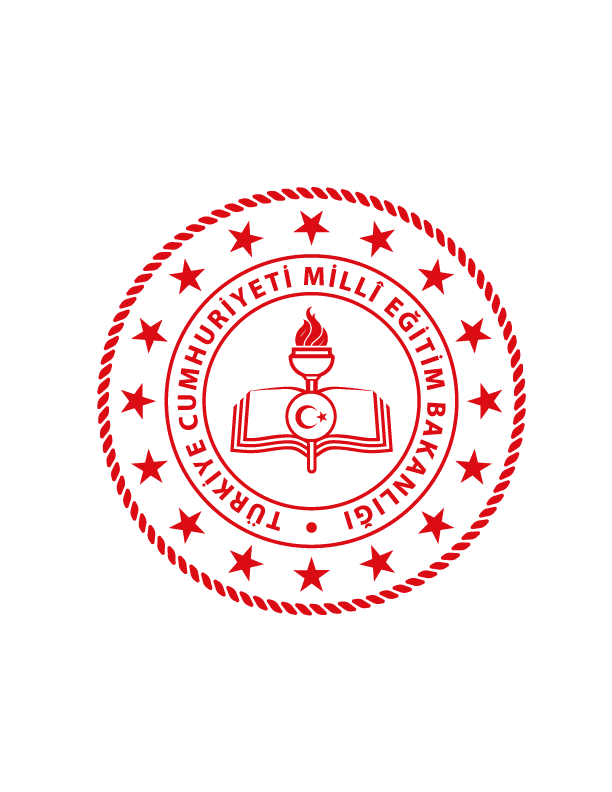 2021 YILIKURUM BRİFİNGİ2021KARABÜK İÇİNDEKİLER1.	KURULUŞUN GENEL TANIMI	A.	KURUMUN TARİHÇESİ	B.	TEŞKİLAT TANIMI VE YAPISI	C.	GÖREVLERİ	a)	Temel Eğitim Hizmetleri………………………………………………………………………………5b)	Ortaöğretim Hizmetleri………………………………………………………………………………..5c)	Mesleki ve Teknik Eğitim Hizmetleri…………………………………………………………………5d)	Din Öğretimi Hizmetleri……………………………………………………………………………….5e)	Özel Eğitim ve Rehberlik Hizmetleri…………………………………………………………………..6f)	Hayat Boyu Öğrenme Hizmetleri………………………………………………………………………6g)	Özel Öğretim Kurumları Hizmetleri……………………………………………………………………6h)	Bilgi İşlem ve Eğitim Teknolojileri Hizmetleri…………………………………………………………6ı)	Ölçme, Değerlendirme ve Sınav Hizmetleri…………………………………………………………….7i)	Strateji Geliştirme Hizmetleri……………………………………………………………………………7j)	Hukuk Hizmetleri………………………………………………………………………………………...8k)	İnsan Kaynakları Hizmetleri……………………………………………………………………………..8l)	Destek Hizmetleri………………………………………………………………………………………..8m)   Maarif Müfettişliği Birimi……………………………………………………………………………….9n)	İnşaat ve Emlak Hizmetleri………………………………………………………………………………9        o)    Yüksek Öğretim ve Yurt dışı öğretim…………………………………………………………………..10        ö)    İşyeri Sağlık ve Güvenlik Birimi……………………………………………………………………….10D.	KADRO VE PERSONEL DURUMU	a)	Bina Durumu……………………………………………………………………………………………12b)	Lojman Durumu………………………………………………………………………………………...13c)	Sosyal ve Yardımcı Tesisler……………………………………………………………………………132.	BRİFİNG DÖNEMİNDE GERÇEKLEŞTİRİLEN ÇALIŞMALAR	a)	Temel Eğitim Hizmetleri……………………………………………………………………………….14b)	Ortaöğretim Hizmetleri…………………………………………………………………………………15c)	Mesleki ve Teknik Eğitim Hizmetleri…………………………………………………………………..16d)	Din Öğretimi Hizmetleri………………………………………………………………………………..18e)	Özel Eğitim ve Rehberlik Hizmetleri…………………………………………………………………...19f)	Hayat Boyu Öğrenme Hizmetleri………………………………………………………………………21g)	Özel Öğretim Kurumları Hizmetleri……………………………………………………………………21h)	Bilgi İşlem ve Eğitim Teknolojileri Hizmetleri………………………………………………………...22ı)	Ölçme Değerlendirme ve Sınav Hizmetleri Hizmetleri………………………………………………...24i)	Strateji Geliştirme Hizmetleri…………………………………………………………………………..25j)	Hukuk Hizmetleri……………………………………………………………………………………….26k)	İnsan Kaynakları Yönetimi Hizmetleri…………………………………………………………………31l)	Destek Hizmetleri………………………………………………………………………………………32m)	Maarif Müfettişliği Birimi……………………………………………………………………………...34n)	İnşaat ve Emlak Hizmetleri……………………………………………………………………………34        o)    Yüksek Öğretim ve Yurt dışı Öğretim………………………………………………………………….36         ö)    İşyeri Sağlık ve Güvenlik Birimi ……………………………………………………………………36	 3.	İHTİYAÇLAR, SORUN VE ÖNERİLER	a)	Bina, Müştemilat ve Donatım…………………………………………………………………………37b)	Kadro – Personel………………………………………………………………………………………..38c)	Eğitim Öğretim…………………………………………………………………………………………39KURULUŞUN GENEL TANIMIKURUMUN TARİHÇESİKarabük, adını üzerinde yaşadığı coğrafi ortamdan almıştır. “Kara” ve “Bük” sözcükleri, kara çalılık yer anlamında olup bu kelimelerin “Karabük” adının oluşumuna kaynaklık yaptığı düşünülmektedir.Tarih Öncesi Dönemde Karabük ve ÇevresiKarabük ve çevresinde, yörenin yazısız kültür dönemini aydınlatacak çok sayıda höyük ve tümülüs olmasına karşın, bilimsel anlamda herhangi bir arkeolojik kazıya konu olmaması bu konudaki açıklamalarda bir bilgi boşluğu yaratmaktadır. Ancak, Ovacık ve Eskipazar İlçelerinde yapılan arkeolojik yüzey araştırmalarına bakılacak olursa, Karabük ve çevresinin en eski yerleşmesi Eskipazar İlçesindeki “Yazıboy” köyüdür. Burada bulunan bir höyüğün, İlk Tunç Devri (M.Ö. 2500) olarak yerleşmeye konu olması, İl sınırları içinde Eskipazar'ın önemini artırmaktadır.İlk Çağ' da Karabük ve Çevresiİlk çağ' da Karabük, Hititlerden başlamak üzere Frig, Helenistik Krallıklar ve Roma döneminde geniş çaplı olarak yerleşmeye konu olmuştur. Karabük'ün, Hititler döneminde yerleşmeye konu olan İlçesi; Eflani'dir. Hitit metinlerinde kentin en eski adının Haluna (Yün) olarak geçtiği bilinmektedir. Ovacık'ın Kışlaköy'ü, Frigler döneminde yerleşmeye konu olmuştur. Burada bulunan Hesem Değirmeni'nin kapısındaki yapıtaşının Frigler dönemine ait olduğu sanılmaktadır. Helenistik Krallıklar döneminde özellikle Eflani, yerleşmeye konu olmuştur. Helenistik Krallıklardan Bitinler, Roma' nin Batı Karadeniz Bölgesini (Paflagonya) ele geçirmesini önlemek için Eflani'de üs oluşturulmuş ve bölgenin savunmasını buradan gerçekleştirmişlerdir (M.Ö. 70). Eflani'nin tarihte bilinen ikinci adı Bitinya Kralı Nikomedes' in oğlu Phylomenes' ten dolayı, “Phylomenes Yurdu” olarak bilinmektedir. İlk çağın son Devleti olan Roma, M.Ö. 1. yüzyılda Anadolu'ya girince önem verdiği yerlerden birisi de Batı Karadeniz Bölgesi olmuş, bölgenin ormanları ve madenlerini emperyalist bir politika izleyerek kendi çıkarları doğrultusunda kullanmayı bilmiştir. Roma'nın bu amaçlarla Karabük İli sınırları içinde kurduğu en önemli kentler Eskipazar sınırları arasında yer almaktadır. Bunlar, Hadrianapolis ve Kimistene adı ile anılan yerleşme alanlarıdır. Bunun yanısıra Karabük'te Bürnük Köyü, Üçbaş Köyü, Bulak Köyü; Ovacık'ta Pürçükören Köyü, Roma Dönemi kalıntıları ile adeta tarihi tanıklık yapmaktadırlar. Malazgirt Savaşı Öncesi Türk YerleşmesiTürkler, 1071 Malazgirt Savaşı öncesinde de Anadolu'ya değişik amaçları gözeterek gelmişler ve yerleşmişlerdir. Özellikle, Kuzey Türklüğü olarak tarihte bilinen bu Türk kitleleri içinde Oğuzlar olduğu gibi Kıpçak, Peçenek gibi diğer Türk kavimleri yer almaktadır. Daha sonra çeşitli nedenlerle Bizans'ın emrine giren bu Türk kavimleri, bu devletin izlediği iskân siyaseti gereği, Anadolu'nun çeşitli kısımlarına yerleştirilmişlerdir. Yer adlarından (Toponimi) yola çıkarak yapılan yorumlamalar sonucunda Eskipazar'da Tamışlar Köyü'ne adını veren Tamış, Bizans'ın emrinde bir Oğuz Beyi olup, tespit edilebildiği kadarıyla, Malazgirt Savaşı'nda Selçuklu ordusuna karşı savaşırken, giysilerde kullanılan renk ve dil benzerliklerinden dolayı kısa zamanda saf değiştirmiş, Selçukluların tarafına geçmiştir. Malazgirt Savaşı öncesinde yöremizde görünen ve yerleşen ikinci Türk kavmi Kıpçaklar oldu. Kıpçaklar kitleler halinde Safranbolu ile Eflani arasındaki topraklara yerleşmişlerdir. Fatih Sultan Mehmet, XV. Yüzyılın ikinci yarısında Amasra'yı fethedince, kentte bulunan Cenevizlileri İstanbul'a gönderirken, Eflani'de yaşayan Kıpçakları da Amasra kentine sürmüştür. Bugün Amasra'da özellikle ağaç işlemeciliğinde çok ünlü olan bu insanlar, Kıpçak Türklerinin torunlarıdır. Karabük'ün İl OluşuKarabük 1937 yılında Safranbolu'ya bağlı Öğlebeli Köyü'nün bir mahallesi iken 1935 yılında açılan Ankara-Zonguldak demiryolu ile önemini arttırmıştır. 3 Nisan 1937 tarihinde Atatürk'ün yönlendirmesi ile İsmet İnönü tarafından Karabük Demir Çelik Fabrikası'nın temelleri atılır.Nüfus yoğunluğunun artmaya başladığı Karabük'te 25 Haziran 1939'da belediye teşkilatı kurulmuştur. 1941 yılında Safranbolu İlçesine bağlı bucak olan Karabük 3 Mart 1953 tarihinde 6068 Sayılı Kanunla Zonguldak İline bağlı bir ilçe haline gelmiştir. Karabük, 6 Haziran 1995 gün ve 22305 sayılı Resmi Gazete' de yayınlanan 550 sayılı Kanun Hükmünde Kararname ile Çankırı'dan: Ovacık ve Eskipazar; Zonguldak'tan: Eflani, Safranbolu ve Yenice ilçelerinin birleştirilmesiyle Türkiye'nin 78. ili olmuştur.Türkiye’nin kuzeyinde Batı Karadeniz Bölgesi’nde yer alan Karabük İli 4.145 km²  alana sahip olup, 2017 TUİK verilerine göre nüfusu 244.453 olarak hesaplanmıştır. İl’e merkez ilçe ile beraber 6 ilçe 1 belde ve 277 köy bağlıdır.İl Millî Eğitim Müdürlüğü Karabük’ün 06 Haziran 1995 tarihinde il olmasıyla vilayet konağında tahsis edilen katlarda hizmet vermeye başlamıştır. 03/02/2017 tarihi itibariyle kendine ait İl Milli Eğitim Müdürlüğü binasında hizmet vermeye başlamıştır.İlimizde Görev Yapan İl Millî Eğitim MüdürleriTEŞKİLAT TANIMI VE YAPISI18 Kasım 2012 tarih ve 28471 sayılı Resmi Gazetede yayımlanarak yürürlüğe giren İl ve İlçe Milli Eğitim Müdürlükleri Yönetmeliğinde belirtilen teşkilat yapısı ve görevleri aşağıda belirtilen şekilde açıklanmıştır. İl Millî eğitim müdürlüğü illerde (merkez ilçeler dâhil), Maarif Müfettişliği Birimi ile şube müdürü kadro sayısına göre birleştirilerek veya ayrılarak teşkilatlandırılan şube müdürlükleri; ilçe millî eğitim müdürlüğü ise ilçelerde, şube müdürü kadro sayısına göre birleştirilerek veya ayrılarak teşkilatlandırılan şube müdürlükleri eliyle millî eğitim hizmetlerini yürütür.İl ve ilçe millî eğitim müdürleri, Bakanlığın eğitim politikaları ve stratejik planlarını, mevzuat ve programlar doğrultusunda yönetmek, yönlendirmek, denetlemek ve koordine ederek etkin ve verimli bir şekilde yerine getirmek ile görevli ve sorumludurlar. İl ve ilçe millî eğitim müdürleri, bu görevlerini il ve ilçe yöneticileri arasında yapacakları iş bölümü çerçevesinde yürütür. İl millî eğitim müdürleri bu görevlerin yürütülmesinde kendilerine yardımcı olmak üzere büro oluşturabilir.İl millî eğitim müdür yardımcıları, sorumluluklarına verilen görevleri yapmak, hizmetler arasında uyumlu iş birliği ve çalışma düzenini sağlamak, il müdürlüğü adına toplantılara katılmak, yazışmaları ve belgeleri il müdürü adına imzalamak, il müdürlüğüne vekâlet etmek ve millî eğitim müdürü tarafından verilen diğer görevleri yürütmekle görevli ve sorumludurlar.İl ve ilçe millî eğitim şube müdürleri, sorumluluklarına verilen hizmetleri yürütmek, il veya ilçe müdürlüğü adına toplantılara katılmak, yazışmaları ve belgeleri il veya ilçe müdürü adına imzalamak, ilçe millî eğitim müdürlüğüne vekâlet etmek ve il veya ilçe millî eğitim müdürü tarafından verilen diğer görevleri yürütmekle görevli ve sorumludurlar.İl ve ilçelerde bulunan tesis müdürleri, tesislerle ilgili il millî eğitim müdürünün vereceği görevleri mevzuat çerçevesinde yürütürler.C. GÖREVLERİTemel Eğitim HizmetleriYukarıda belirtilen ortak hizmetler haricinde Temel Eğitim Şubesince yürütülen hizmetler aşağıya çıkartılmıştır.a) Okul öncesi eğitimi yaygınlaştıracak ve geliştirecek çalışmalar yapmak,b) İlköğretim öğrencilerinin maddi yönden desteklenmesini koordine etmek.Ortaöğretim HizmetleriYukarıda belirtilen ortak hizmetler haricinde Ortaöğretim Şubesince yürütülen hizmetler aşağıya çıkartılmıştır.Yükseköğretimle ilgili Bakanlıkça verilen görevleri yerine getirmek,Yükseköğretime giriş sınavları konusunda ilgili kurum ve kuruluşlarla iş birliği yapmak.Mesleki ve Teknik Eğitim HizmetleriYukarıda belirtilen ortak hizmetler haricinde Mesleki ve Teknik Eğitim Şubesince yürütülen hizmetler aşağıya çıkartılmıştır.Mesleki ve teknik eğitim-istihdam ilişkisini yerelde sağlamak ve geliştirmek,5/6/1986 tarihli ve 3308 sayılı Mesleki Eğitim Kanunu kapsamında çıraklık eğitimi ile ilgili iş ve işlemleri yapmak, Meslekî ve teknik eğitimin yerel ihtiyaçlara uygunluğunu sağlamak.Din Öğretimi Hizmetleri	Yukarıda belirtilen ortak hizmetler haricinde Din Öğretimi Şubesince yürütülen hizmetler aşağıya çıkartılmıştır.Din kültürü ve ahlak bilgisi eğitim programlarının uygulanmasını sağlamak,Seçmeli din eğitimi derslerini takip etmek, uygulanmasını gözetmek,Din eğitiminde kullanılan ders kitabı ve materyallerin teminini koordine etmek.Özel Eğitim ve Rehberlik HizmetleriYukarıda belirtilen ortak hizmetler haricinde Özel Eğitim ve Rehberlik Şubesince yürütülen hizmetler aşağıya çıkartılmıştır.Bakanlık tarafından oluşturulan özel eğitim ve rehberlik politikalarını uygulamak,Resmi eğitim kurumlarınca yürütülen özel eğitimin yaygınlaşmasını ve gelişmesini sağlayıcı çalışmalar yapmak,Özel eğitim programlarının uygulanma süreçlerini izlemek ve değerlendirmek,Bilim sanat merkezleriyle ilgili iş ve işlemleri yürütmek,Rehberlik ve araştırma merkezlerinin nitelikli hizmet vermesini sağlamak,Rehberlik ve araştırma merkezlerinin ölçme araçlarını sağlamak,Mobil rehberlik hizmetlerinin uygulanmasını sağlamak,Madde bağımlılığı, şiddet ve benzeri konularda toplum temelli destek sağlamak,Engelli öğrencilerin eğitim hizmetleri ile ilgili çalışmalar yapmak,Rehberlik ve kaynaştırma uygulamalarının yürütülmesini sağlamak,Rehberlik servislerinin kurulmasına ve etkin çalışmasına yönelik tedbirler almak,Özel yetenekli bireylerin tespit edilmesini ve özel eğitime erişimlerini sağlamak,Özel yetenekli bireylerin eğitici eğitimlerini planlamak ve uygulamak,Özel yetenekli birey eğitimine ilişkin araştırma, geliştirme ve planlama çalışmaları yapmak.Hayat Boyu Öğrenme HizmetleriYukarıda belirtilen ortak hizmetler haricinde Hayat Boyu Öğrenme Şubesince yürütülen hizmetler aşağıya çıkartılmıştır.Örgün eğitim alamayan bireylerin bilgi ve becerilerini geliştirici tedbirler almak,Hayat boyu öğrenmenin imkân, fırsat, kapsam ve yöntemlerini geliştirmek,Yetişkinlere yönelik yaygın meslekî eğitim verilmesini sağlamak,Öğrenme fırsat ve imkânlarını destekleyici çalışmalar yapmak,Beceri ve hobi kursları ile kültürel faaliyetlerle ilgili iş ve işlemleri yürütmek,Çocuk, genç ve aileler ile ilgili eğitim ve sosyo-kültürel etkinlikler yapmak,Açık öğretim sistemi ile ilgili uygulamaları yürütmek,Edinilen bilgilerin denkliğine ilişkin iş ve işlemleri yürütmek,Mesleki Yeterlilik Kurumuyla ilgili iş ve işlemleri yürütmek.Özel Öğretim Kurumları HizmetleriÖzel öğretim kurumlarıyla ilgili Bakanlık politika ve stratejilerini uygulamak,Özel öğretim kurumlarınca yürütülen özel eğitimin gelişmesini sağlayıcı çalışmalar yapmak,Engellilerin özel eğitim giderleriyle ilgili iş ve işlemleri yürütmek,8/2/2007 tarihli ve 5580 sayılı Özel Öğretim Kurumları Kanunu kapsamında yer alan kurumların açılış, kapanış, devir, nakil ve diğer iş ve işlemlerini yürütmek,Özel ortaokul  ve ortaöğretim yurtlarına ilişkin iş ve işlemleri yürütmek Özel öğretim kurumlarındaki öğrencilerin sınav, ücret, burs, diploma, disiplin ve benzeri iş ve işlemlerini yürütmek,Azınlık okulları, yabancı okullar ve milletlerarası okullara ilişkin iş ve işlemleri yürütmek,Özel okulların arsa tahsisi ile teşvik ve vergi muafiyetiyle ilgili iş ve işlemlerini yürütmek,Kursiyerlerin sınav, ücret, sertifika ve benzeri iş ve işlemlerini yürütmek,Özel öğretim kurumlarını ve Özel ortaokul ve ortaöğretim yurtlarına  denetlemek, sonuçları raporlamak ve değerlendirmek,Özel öğretim kurumlarında öğretim materyallerinin kullanımıyla ilgili süreçleri izlemek, değerlendirmek,Özel eğitim ve özel öğretim süreçlerini izlemek ve değerlendirmek,Öğrencilerin daha fazla başarı sağlamalarına ilişkin faaliyetler yürütmek.Özel rehabilitasyon merkezlerinin iş ve işlemlerini yürütmekBilgi İşlem ve Eğitim Teknolojileri Hizmetleri Eğitim faaliyetlerinin iyileştirilmesine yönelik teknik çözümlere ve yerel ihtiyaçlara dayalı uygulama projeleri geliştirmek ve yürütmek,Yenilikçi eğitim ve teknoloji destekli eğitim uygulamaları için yenilikçi çözümler hedefleyen proje ve araştırmalarda birimlere ve resmi ve özel kurumlara ilişkin iş ve işlemleri yürütmek,İlgili birimler ile iş birliği içinde proje ve araştırma sonuçlarının yeni uygulamalara yön vererek sürdürülebilir iş süreçlerine dönüşümünü sağlamak,Eğitim araç ve ortam standartlarının uygunluk testlerine ilişkin iş ve işlemleri yürütmek,Uzaktan eğitim ile ilgili iş ve işlemleri yürütmek,Eğitim bilişim ağını işletmek ve geliştirmek, erişim ve paylaşım yetkilerini yönetmek,Tedarikçilerin eğitim materyalleri ve e-içerik projelerini incelemek ve değerlendirmek,Eğitim teknolojileriyle ilgili bütçe ve yatırım planlamalarını yapmak,Bilişime ilişkin Bakanlık ve diğer birim projelerine ilişkin iş ve işlemleri yürütmek,Kamu bilişim standartlarına uygun çözümler üretmek,Haberleşme, veri ve bilgi güvenliğini sağlamak,Eğitim Bilişim Ağı ile ilgili iş ve işlemleri yapmak ve kullanımının yaygınlaştırılmasını sağlamak,Elektronik imza ve elektronik belge uygulamalarına ilişkin iş ve işlemleri yürütmek,Bilgi işlem ve otomasyon ihtiyacının karşılanmasına destek sağlamak ve işletimini yapmak,Çağrı sistemleri kurulmasına ve işletilmesine ilişkin iş ve işlemleri yürütmek.Fatih projesine ilişkin iş ve işlemleri yürütmekÇevrimiçi toplantıları planlamak, yönetmek ve kayıtlarını tutmak.İl/İlçe Millî Eğitim Müdürlüklerin internet, intranet ve diğer ağ bağlantılarını kontrol ederek arıza veya problem durumunda acilen ilgili birimlerle irtibata geçerek sorunların giderilmesini sağlamak.İl/İlçe Millî Eğitim Müdürlüklerinde yer alan yazılım, ağ, güvenlik, e-posta, anti virüs, DYS, DETSİS ile ilgili iş ve işlemleri ile ilgili sorunları tespit ederek çözümler üretmek.MEBBİS ve diğer sistemler üzerinde yaşanabilecek sorunlarda destek, rehberlik gibi hizmetleri sağlayarak. Yetkililere sistem üzerinden yetki düzenlemesi ile ilgili iş ve işlemlerini yürütmek.Teknolojide yaşanan gelişmeleri yakından takip ederek, sahip olduğu bilgiyi sürekli olarak günceller. Bu amaçla, yerine getirmekle yükümlü olduğu görevi aksatmayacak şekilde Başkanlık tarafından düzenlenen eğitimler ile çalışma alanlarıyla ilgili hizmet içi eğitim faaliyetlerine ve yurtiçi/yurtdışı fuar, eğitim ve organizasyonlara katılır. Görev tanımlarıyla ile ilgili diğer birimlerle koordinasyonu sağlar ve uygulamada çıkan sorunları gidermeye yönelik tedbirler almak.Sorunlara anında müdahale etmek ve sistemin yeni teknolojilere uyumunun sağlanması hususlarında Bakanlığın ilgili birimlerine öneriler sunarak Sistemin güvenli bir şekilde çalışmasını, yazılım ve iletişim alt yapısının sürekli çalışır durumda olmasını sağlamak.İl/İlçe/Okul ve kurumların internet sayfaları için teknik destek sağlayarak İl/İlçe Milli Eğitim Müdürlüklerinin internet sayfalarındaki güncellemeleri takip ve koordine ederek teknik destek işlemlerini yürütmek veya ilçe adına yetkilendirdiği personel ya da birimler tarafından yürütülmesini sağlamak.İl/İlçe Millî Eğitim Müdürlüklerinin bilişim teknolojileri ekipman ihtiyacını belirleyerek alınacak bilişim teknolojileri ekipmanlarının teknik şartnamesinin hazırlanmasında ve muayene kabul komisyonunda görev yapmak.I)Ölçme, Değerlendirme ve Sınav HizmetleriÖlçme ve değerlendirme iş ve işlemlerini birimlerle işbirliği içerisinde yürütmek,Sınavların uygulanması ile ilgili organizasyonu yapmak ve sınav güvenliğini sağlamak,Sınav komisyonunun sekretarya hizmetlerini yürütmek,i) Strateji Geliştirme Hizmetleri İl/İlçe düzeyinde iş takvimini hazırlamak,İl/İlçe stratejik planlarını hazırlamak, geliştirmek ve uygulanmasını sağlamak,Hükümet programlarına dayalı eylem planı ile ilgili işleri yürütmek,Kalkınma planları ve yılı programları ile ilgili işlemleri yürütmek,Faaliyetlerin stratejik plan, bütçe ve performans programına uygunluğunu sağlamak,Hizmetlerin etkililiği ile vatandaş ve çalışan memnuniyetine ilişkin çalışmalar yapmak,Bütçe ile ilgili ödenek talep iş ve işlemleri yürütmek,Ayrıntılı harcama programını hazırlamak,Nakit ödemelerin planlamasını yapmak, ödemeleri izlemek,Malî durum ve beklentiler raporunu hazırlamak,Kamu zararı ile ilgili ödeme takip e alacak modülüne işlenmesi iş ve işlemleri yürütmek,Yatırımlarla ilgili ihtiyaç analizlerini yapmak, verileri hazırlamak,Performans programıyla ilgili iş ve işlemleri yürütmek,Okul aile birlikleri ile ilgili iş ve işlemleri yürütmek,Eğitim kurumu bina veya eklentileri ile derslik ihtiyaçlarını tespit etmek,İstatistikî verileri ilgili birimlerle iş birliği içinde ulusal ve uluslararası standartlara uygun ve eksiksiz toplamak, güncelleştirmek, analiz etmek ve yayınlamak,Eğitim kurumları, yönetici, öğretmen ve çalışanlar için belirlenen performans ölçütlerinin uygulanmasını izlemek, yerel ihtiyaçlara göre performans ölçütleri geliştirmek ve uygulamak,İlgili birimlerle koordinasyon sağlayarak vatandaş odaklı yönetimin oluşturulması, idarenin geliştirilmesi, yönetim kalitesinin artırılması, hizmet standartlarının belirlenmesi, iş ve karar süreçlerinin oluşturulması ile bürokrasi ve kırtasiyeciliğin azaltılmasına ilişkin araştırma geliştirme faaliyetleri yürütmek,Eğitime ilişkin araştırma, geliştirme, stratejik planlama ve kalite geliştirme faaliyetleri yürütmek,Eğitime ilişkin projeler hazırlamak, uygulamak,İlçe millî eğitim müdürlükleri ile eğitim kurumlarının proje hazırlama ve yürütme kapasitesini geliştirici çalışmalar yapmak,Araştırma ve uygulama projelerinde finansal ve malî yönetimi izlemek, raporlamak   j)Hukuk Hizmetleri Malî, hukukî ve fikrî haklar konusundaki uyuşmazlıklara ilişkin iş ve işlemleri yürütmek,Adlî ve idarî davalar ile tahkim yargılaması ve icra işlemlerinde Valiliği veya Kaymakamlığı temsil etmek,Dava ve icra işlemlerini yürütmek, anlaşmazlıkları önleyici hukuki tedbirleri almak,Hizmet satın alma yoluyla yaptırılan dava ve icra takiplerini izlemek ve denetlemek,İdarî, adlî ve icra davalarıyla ilgili yazışmaları yapmak,İdarî ve adlî itirazlar ile ilgili iş ve işlemleri yürütmek,Mevzuatı takip etmek, uygulanmasını gözetmek,Mevzuat ve hukukî konularda birimlere görüş bildirmek.k)İnsan Kaynakları Hizmetleriİnsan kaynaklarıyla ilgili kısa, orta ve uzun vadeli planlamalar yapmak,Norm kadro iş ve işlemlerini yürütmek,İl/İlçe özlük dosyalarının muhafazasını sağlamak,Özlük ve emeklilik iş ve işlemlerini yürütmek,Disiplin ve ödül işlemlerinin uygulamalarını yapmak,Güvenlik soruşturması ve arşiv araştırması işlemlerini yürütmek,Yöneticilik formasyonunun gelişmesini sağlayıcı faaliyetler yürütmek,Personelin eğitimlerine ilişkin iş ve işlemleri yapmak,Aday öğretmenlerin uyum ve adaylık sürecinde haklarında uygulanacak performans değerlendirmesi ve sınavlara ilişkin iş ve işlemleri yürütmek,Öğretmen yeterliliği ve iş başarımı düzeyini iyileştirici hizmet içi eğitimler yapmak,Öğretmen yeterliliklerine ilişkin Bakanlığa geri bildirim ve önerilerde bulunmak,Öğretmenlerin hizmet içi eğitimlerine yönelik ulusal ve uluslararası gelişmeleri izlemek,Öğretmenlerin meslekî gelişimiyle ilgili araştırma ve projeler yapmak ve uygulamak,Öğretmenlerin meslekî gelişimine yönelik yerel düzeyde etkinlikler düzenlemek,Yöneticilerin, öğretmenlerin ve diğer personelin atama, yer değiştirme, askerlik, alan değişikliği ve benzeri iş ve işlemlerini yapmak, Personelin pasaport ve yurt dışı iş ve işlemlerini yürütmek,Sendika ve konfederasyonların il temsilcilikleriyle iletişim sağlamak,25/6/2001 tarihli ve 4688 sayılı Kamu Görevlileri Sendikaları Kanunu ve Toplu Sözleşme Kanunu kapsamındaki görevleri yürütmek.Soruşturma ve inceleme raporlarına ilişkin iş ve işlemleri yürütmekDisiplin kuruluna girecek dosyaların iş ve işlemlerini yapmakAdlî ve idarî makamlardan gelen ön inceleme iş ve işlemlerini yürütmekl)Destek HizmetleriYayın faaliyetlerini yürütmek,Ders araç ve gereçleri ile donatım ihtiyaçlarını temin etmek,Ücretsiz Ders Kitabı Temini Projesini yürütmek,Taşınır ve taşınmazlara ilişkin iş ve işlemleri yürütmek,Depo iş ve işlemlerini yürütmek,Lojmanlar ile ilgili iş ve işlemleri yürütmek,Yemekhane iş ve işlemlerini yürütmek,Öğretmenevleri ve sosyal tesislerle ilgili iş ve işlemleri yürütmek,Döner sermaye iş ve işlemlerini yürütmek,Temizlik, güvenlik, ısınma, aydınlatma, onarım ve taşıma gibi işlemleri yürütmek,Satın alma iş ve işlemlerini yürütmek,Müdürlüğün elektrik, su, doğalgaz telefon ve internet ödeme iş ve işlemlerini takip etmek,Tahakkuk işlemlerine esas olan onayları almak ve ilgili diğer işlemleri yürütmek,Genel evrak ve arşiv hizmetlerini yürütmek.Taşımalı eğitim iş ve işlemlerini yürütmekTemel Eğitime Bağlı (Ana Okulu, İlkokul, Ortaokulların) elektrik, su, doğalgaz ödeme iş ve işlemlerini takip etmek.Müdürlüğümüze ait araçların görev olurlarını almak4/b’li personel, sürekli işçiler, geçici işçiler, TYP kapsamındaki işçiler ve ücretli öğretmenlerin ücret ödemeleri, sigorta ile ilgili iş ve işlemleri takip etmek.m)Maarif Müfettişliği Birimi görevleriMaarif müfettişliği birimi doğrudan İl Millî Eğitim Müdürüne bağlı olup başlıca görevleri;İlde bulunan kurumların rehberlik, araştırma, inceleme ve soruşturma hizmetlerini planlamak ve yürütmek,Aylık çalışma çizelgelerini ve yolluk bildirimlerini incelemek, müfettiş ve müfettiş yardımcılarının geçici görev yolluklarının ödenmesini sağlamak,Öğretim yılı içinde kurumlarda yapılan rehberlik, araştırma, inceleme, soruşturma gibi iş ve işlemlerde müfettişler arasında koordinasyonu sağlamak,Yer değiştirme dönemlerinde başvuruda bulunan müfettişlerin başvurularını inceleyerek onaylamak,İl Millî Eğitim Müdürünce verilen diğer görevleri yapmak,Mevzuatla verilen diğer görevleri yapmak.n)İnşaat ve Emlak HizmetleriYapım programları ile ilgili iş ve işlemleri yürütmek,Eğitim kurumu bina veya eklentileri ile derslik ihtiyaçlarını önceliklere göre karşılamak,Onaylanan yapım programlarının ve ek programların uygulanmasına ilişkin iş ve işlemleri yürütmek,Halk katkısı ile yapılacak eğitim yapılarına ilişkin iş ve işlemleri yürütmek,Hayırsever tarafından yapılacak eğitim yapılarına ilişkin iş ve işlemleri yürütmek,TOKİ Kapsamında yapılacak eğitim yapılarına ilişkin iş ve işlemleri yürütmek,Yapım İşlerinin ihale öncesi hazırlıklarına ilişkin iş ve işlemleri yürütmek,İhale edilen yatırımları izlemek, planlanan süre içerisinde hizmete sunulmalarını sağlamak,Onarımlara ilişkin iş ve işlemleri yürütmek,Yapılan ihalelere ait projelerin ödeneğe esas dosyalarının hazırlanmasına ilişkin iş ve işlemleri yürütmek,Projelere göre idarî ve teknik ihale şartnamelerinin hazırlanmasına ilişkin iş ve işlemleri yürütmek,Hak edişlere ilişkin iş ve işlemleri yürütmek,Eğitim kurumlarının Toplu Konut İdaresi Başkanlığı veya inşaat işleri ile ilgili diğer kamu kurum ve kuruluşlarına yaptırılmasına ilişkin iş ve işlemleri yürütmek,Yapıların mimarî ve mühendislik projelerinin yapılmasına ilişkin iş ve işlemleri yürütmek,Özel projeleri incelemek ve görüş bildirmek,Hazine mülkiyetinde olanlar dâhil, her türlü okul ve bina kiralamalarına ilişkin iş ve işlemleri yürütmek,Bakanlık binalarının eğitim kurumu olarak kiralanmasına ilişkin iş ve işlemleri yürütmek,Kamu kuruluşlarına tahsisli taşınmazların tahsisi veya devri işlemlerine ilişkin iş ve işlemleri yürütmek,Eğitim kurumlarının kamu-özel ortaklığı modeliyle yapımına ilişkin iş ve işlemleri yürütmek,Bakanlıkça yapımına karar verilen eğitim öğretim tesislerinin belirli süre ve bedel üzerinden kiralama karşılığı yaptırılmasıyla ilgili işlemlere ilişkin iş ve işlemleri yürütmek,Eğitim kurumlarındaki eğitim öğretim hizmet alanları dışındaki hizmet ve alanların işletme devri karşılığında eğitim öğretim tesislerinin sözleşme ile gerçek veya özel hukuk tüzel kişilerince yenileştirilmesi veya yeniden yaptırılmasına ilişkin iş ve işlemleri yürütmek,Eğitim kurumlarının depreme karşı tahkiklerini yapmak ve yaptırmak, güçlendirilecek eğitim kurumlarını tespit etmek ve Bakanlığa bildirmek,Taşınabilir okulların yaptırılmasına ilişkin iş ve işlemleri yürütmek,Eğitim kurumlarına ilişkin kamulaştırma iş ve işlemlerinin yürütülmesine ilişkin iş ve işlemleri yürütmek,Bakanlığa gerektiğinde kamulaştırma teklifi sunmak.e-Yatırım modülü üzerinden yapım işlerine ait bilgileri güncellemek ve İl Yapım Programı ile Devlet Yapım Programına ait teklifleri yapmak.CBS modülü üzerinden okul alanları, okul bina bilgileri ile ilgili gerekli güncellemeleri yapmak.İl Yatırım Takip Sistemi Projesi (İLYAS) modülü üzerinden yapım işlerine ait bilgilerle ilgili gerekli güncellemeleri yapmak.Yapım işleri ile ilgili Dönem İzleme Raporlarını hazırlamak.Program kapsamındaki yapım ve onarım işleri ile ilgili tahsis edilen ödeneklerin aktarma işlerini yapmak.Zorunlu durumlarda hesaplar arası ödenek aktarma işlerini yapmak.Tasarım Beceri Atölyelerinin birimi ilgilendiren iş ve işlemlerini yürütmek.Yüksek Öğretim ve Yurt dışı ÖğretimYükseköğretim politikasının, strateji ve amaçlarının belirlenmesi, geliştirilmesi ve etkili bir şekilde yürütülmesi için gerekli tedbirlerin alınmasında ilgili kurum ve kuruluşlarla iş birliği yapmak.Ülkemize gelen yabancı uyruklu öğrencilerin Yurtdışındaki öğretim kurumlarından alınan ilköğretim ve ortaöğretim kurumlarına ait öğrenim belgelerinin, Yurt içinde milletlerarası ilköğretim ve ortaöğretim düzeyindeki özel öğretim kurumları ve büyükelçiliklerce açılmış okullardan ve kurumlarından alınan belgelerin ülkemizde hangi sınıf, alan, dal veya bölüme eş değer olduğunun tespit edilmesini ve denklik işlemlerini “30/05/2019 tarih ve 30789 sayılı Resmi Gazetede Yayımlanan Millî Eğitim Bakanlığı Denklik Yönetmeliği ve 2020 Denklik İşlemleri Kılavuzu”  esas alınarak yapmak.Yurt dışına görevlendirilecek öğretmenlerin başvurularını almak, Bakanlığımıza göndermek. Başvuru yapanların adli sorgularını yaptırarak gerekli evrakları Bakanlığımıza göndermek.     ö)  İş Sağlığı ve İş GüvenliğiOkul ve kurumlarımızda sağlık ve güvenlik, tehlike ve risklerinin yönetilmesi esnasında ortaya çıkacak bilgi eksikliklerini gidermek üzere danışmanlık, rehberlik ve eğitim hizmetlerinin planlanması, izlenmesi ve gerçekleştirilmesiTaşra teşkilatı birimlerinde afet ve acil durumlarda MEBBIS İSGB modülü üzerinden acil bilgi akışının sağlanması, Millî Eğitim Bakanlığı Arama Kurtarma Birliği (MEB AKUB) lider ve üyelerinin sevk ve idaresi, koordinesiOkul ve kurumlarda iş ve öğrenci kazalarının takibi için süreçlerin izlenmesi, ilgililerin bilgilendirilmesi, kök neden analizi ile kazaların tekrarlanmaması için aksiyon alınmasının sağlanmasıOkul ile kurumlarımızın, Bakanlığımız Sivil Savunma Seferberlik Hizmetleri, Afet ve Acil Durum Hizmetleri Performans Rehberine uygun olarak, denetim, rehberlik, gözetim, izleme ve değerlendirme faaliyetlerinin planlanması ve raporlanmasıOkul ve kurumlarımızın çalışmaları ve başvuruları doğrultusunda TSE ve Bakanlığımız arasında imzalanan “Eğitim Kurumlarında Hijyen Şartlarının Geliştirilmesi ve Enfeksiyon Önleme Kontrol Kılavuzu” doğrultusunda denetimlerin yapılması ve başarılı olan okul/kurumlara “Okulum Temiz Belgesi” işlemlerinin yapılmasıOkul ve kurumlarda Sağlık Bakanlığı ile imzalanan protokol gereğince “Beyaz Bayrak Projesi” ve “Beslenme Dostu Okul” denetimlerinin kurulan ekipler tarafından yapılması ve belgelendirme işlemlerinin yürütülmesiOkul ve kurumlarımızda çalışanlara sunulması gerekli işyeri hekimi hizmetlerinin mevzuat hükümlerine uygun olarak organize edilmesi, koordinasyon ve işbirliği çalışmalarıİlkyardım eğitim merkezlerinin mesul müdürleri ile eğitim görevlilerinin çalışmalarını kolaylaştırmak üzere eğitim süreçlerinin takibiOkul ve kurumlarımızdaki her türlü gıda işletmelerinin mevzuat hükümleri doğrultusunda “İl/İlçe Denetim Heyeti” tarafından denetleme, rehberlik, gözetim faaliyetlerinin koordineli bir biçimde planlamasıOkul ve kurumlarımızda ham madde ve doğal kaynakların etkin yönetimi ile sürdürülebilir kalkınma ilkeleri doğrultusunda atık yönetimi süreçlerinde çevre ve insan sağlığının ve tüm kaynakların korunmasını hedefleyen atık ve çevre yönetimi sisteminin kurulmasına, yaygınlaştırılmasına, geliştirilmesine, izlenmesine, kayıt altına alınarak belgelendirilmesiOkul ve kurumların (MEBBİS+İSGB) modülü üzerinden yetkilendirilmiş Periyodik Kontrol Uzmanları tarafından makine ve elektrik alanında bina ve ekipmanların kontrollerinin yapılması (MEBBİS+İSGB) modülüne işlenmesiBakanlığımıza bağlı okul ve kurumların sağlık ve güvenlik yönünden (TS EN ISO 45001), Uluslararası kabul edilebilir bütün yönetim sistemlerinin temeli olan kalite yönünden (TS EN ISO 9001), sürdürülebilir bir kalkınmanın temeli olan çevre yönetimi (TS EN ISO 14001), atık yönetimi ve gıda güvenliği (TS EN ISO 22001), bilgi ve verilerin güvenlik sistematiği içinde (TS EN ISO 27001) bilgi güvenliği, risk yönetimi yaklaşımının geliştirilmesi için (TS EN ISO 31001 ve 31010 ) risk yönetimi çalışmalarının Bakanlığımız kurumsal yapısına uygun olarak geliştirilmesi hakkında diğer yetkili ve ilgililerle koordineli bir biçimde görevli oldukları il sınırları dâhilinde çalışmaların danışmanlık ve rehberlik hizmetleri.Hizmet Birimleri ve Görevleri:Temel Eğitim, Ortaöğretim, Mesleki ve Teknik Eğitim, Din Öğretimi, Özel Eğitim ve Rehberlik ile Hayat Boyu Öğrenmeye yönelik ortak hizmetler aşağıda belirtilmiştir.Eğitimi geliştirmeye yönelik görevler:Eğitim öğretim programlarının uygulanmasını sağlamak, uygulama rehberleri hazırlamak,Ders kitapları, öğretim materyalleri ve eğitim araç-gereçlerine ilişkin işlemleri yürütmek, etkin kullanımlarını sağlamak,Eğitimde fırsat eşitliğini sağlamak,Eğitime erişimi teşvik edecek ve artıracak çalışmalar yapmak,Eğitim hizmetlerinin yürütülmesinde verimliliği sağlamak,Eğitim kurumları ve öğrencilere yönelik araştırma geliştirme ve saha çalışmaları yapmak,Eğitim moral ortamını, okul ve kurum kültürünü ve öğrenme süreçlerini geliştirmek,Eğitime ilişkin projeler geliştirmek, uygulamak ve sonuçlarından yararlanmak,Ulusal ve uluslararası araştırma ve projeleri takip etmek, sonuçlarından yararlanmak,Kamu ve özel sektör eğitim paydaşlarıyla iş birliği içinde gerekli iş ve işlemleri yürütmek,Eğitim hizmetlerinin geliştirilmesi amacıyla Bakanlığa tekliflerde bulunmak,Etkili ve öğrenci merkezli eğitimi geliştirmek ve iyi uygulamaları teşvik etmek,	Eğitim kurumlarına yönelik görevler:Eğitim ortamlarının fiziki imkânlarını geliştirmek,Resmî eğitim kurumlarının açılması, kapatılması ve dönüştürülmesi işlemlerini yürütmek,Öğrencilere barınma hizmeti sunulan eğitim kurumlarında bu hizmeti yürütmek,Eğitim kurumları arasında iş birliğini sağlamak,Eğitim kurumlarının idari kapasite ve yönetim kalitesinin geliştirilmesini sağlamak,Eğitim kurumlarının hizmet, verimlilik ve donatım standartlarını uygulamak, yerel ihtiyaçlara göre belirlenen çerçevede standartlar geliştirmek ve uygulamak,Eğitim kurumlarındaki iyi uygulama örneklerini teşvik etmek, yaygınlaşmasını sağlamak,Eğitim kurumları arasındaki kalite ve sayısal farklılıkları giderecek tedbirler almak,Kutlama veya anma gün ve haftalarının programlarını hazırlamak, uygulatmak,Öğrenci velileri ve diğer tarafların eğitime desteklerini sağlayıcı faaliyetler yapmak.	Öğrencilere yönelik görevler:Rehberlik ve yöneltme/yönlendirme çalışmalarını planlamak, yürütülmesini sağlamak,Öğrencilerin eğitim kurumlarına aidiyet duygusunu geliştirmeye yönelik çalışmalar yapmak, yaptırmak ve sonuçlarını raporlaştırmak.Öğrencilerin kayıt-kabul, nakil, kontenjan, ödül, disiplin ve başarı değerlendirme iş ve işlemlerinin yürütülmesini sağlamak,Öğrencilerin yatılılık ve burslulukla ilgili işlemlerini yürütmek,Öğrencilerin ulusal ve uluslararası sosyal, kültürel, sportif ve izcilik etkinliklerine ilişkin iş ve işlemlerini yürütmek,Öğrencilerin okul başarısını artıracak çalışmalar yapmak, yaptırmak,Öğrencilerin eğitim sistemi dışında bırakılmamasını sağlayacak tedbirleri almak,Yurt dışında eğitim alan öğrencilerle ilgili iş ve işlemleri yürütmek,Öğrencilerin okul dışı etkinliklerine ilişkin çalışmalar yapmak, yaptırmak,Sporcu öğrencilere yönelik hizmetleri planlamak, yürütülmesini sağlamak.	İzleme ve değerlendirmeye yönelik görevler:Eğitim kurumu yöneticilerinin performanslarını izlemek ve değerlendirmek,Eğitim öğretim programlarının uygulanmasını izlemek ve değerlendirmek,Öğretim materyallerinin kullanımını izlemek ve değerlendirmek,Öğretmen yeterliliklerini izlemek ve değerlendirmek.D.KADRO VE PERSONEL DURUMUİlimizde Eğitim-Öğretim hizmetleri İl Merkezinde; 1 Müdür, 2 Müdür Yardımcısı, 1 Maarif Müfettişliği Birim Sorumlusu olmak üzere 1 Maarif Müfettişi ve 7 Şube Müdürü ile İlçelerde ise 5 İlçe Milli Eğitim Müdürü ve 10 İlçe Şube Müdürü ile yürütülmektedir.İlimizde bulunan 204 okul/kurumda toplam 3696 yönetici ve öğretmen ile 748 diğer personelle birlikte toplam 4.444 personel görev yapmaktadır. (Özel Okullardaki 288 öğretmen ve yöneticiler dahildir.)Resmi okul/kurumlarımızda toplam 2770 Norma karşın 2653 öğretmen mevcuttur. Farklı branşlarda 134 öğretmene ihtiyaç vardır. Öğretmen açığı farklı branşlarda 183 ders ücretli öğretmen görevlendirmesi ile kapatılmaktadır. İlimizde 380 yönetici normuna karşılık 365 resmi yönetici mevcuttur.Ayrıca İlimizde hizmetli ihtiyacı Toplum Yararına Program kapsamında İŞ-KUR tarafından karşılanmaktadır.BİNA, LOJMAN, DİĞER SOSYAL VE YARDIMCI TESİSLER DURUMUBina Durumuİlimizde İl Millî Eğitim Müdürlüğümüz hizmet binasında, İlçe Millî Eğitim Müdürlüklerimiz ise Kaymakamlık binalarında hizmet vermektedir.Bağımsız anaokullarımız kendi binalarında eğitim öğretime devam etmektedir.Ortaöğretim okullarımız kendi binalarında eğitimine devam etmektedir.Özel Eğitim Okullarımızdan 6287 sayılı kanun sonrasında yapılan düzenleme ile 3 kademeye ayrılan okullarımız 3 kademe aynı binada diğer okullarımız ise kendi binalarında eğitimlerine devam etmektedir.Lojman Durumuİlimizde anaokullarımıza ait 1 adet, ortaokullarımıza ait 5 adet, ortaöğretim okullarımıza ait 24 adet ve kurumlarımıza ait 16 adet toplam 46 adet lojman bulunmaktadır. İlçelere göre lojman dağılımı aşağıda gösterilmiştir.Sosyal ve Yardımcı Tesislerİlimizde Eflani, Merkez ve Safranbolu ilçelerinde öğretmenevi bulunmakta olup toplam 163 yatak kapasitesi mevcuttur. Ayrıca Safranbolu Cemil Meriç Mesleki ve Teknik Anadolu Lisesinde 12 yatak kapasiteli Uygulama Oteli mevcuttur.BRİFİNG DÖNEMİNDE GERÇEKLEŞTİRİLEN ÇALIŞMALARa)Temel Eğitim HizmetleriOkul Öncesiİlimizde 13 Bağımsız Anaokulu ile (909 çocuk) 39’u Resmî İlkokul bünyesinde, 5’i Resmî Ortaokul bünyesinde, 4’ü Özel İlkokul kurumu bünyesinde, 1’i Kız Meslek Lisesi bünyesinde, 1’i Çok Programlı Anadolu Lisesi bünyesinde, 2’si özel eğitim uygulama merkezinde 4’ü ASPM bağlı özel kreş ve gündüz bakımevi bünyesinde, 17’si Diyanet İşleri Başkanlığına bağlı kurumlar bünyesinde, 1’i Üniversite bünyesinde olmak üzere 89 okul öncesi kurumunda 2.611 çocuk bulunmaktadır.2.611 çocuk bulunan okul öncesi kurumlarda 135 derslik, 171 şube, 162 öğretmen ve 19 yönetici görev yapmaktadır.2019-2020 TÜİK verilerine göre hazırlanmıştır.İlkokulResmi ve özel 59 İlkokulumuzda (52’si Resmî İlkokul, 5’i Özel İlkokul, 1’i Birleştirilmiş Sınıflı İlkokul, 1’i Özel Eğitim İlkokulu, 2’si Özel Eğitim 1. Kademe ) 10.472 öğrenci, 538 derslikte, 492 şubede 756 öğretmen ve 92 yönetici ile öğrenim görmektedir.Beş İlkokulumuz ikili öğretim yapmakta olup (Fevzi Çakmak, Beşbinevler Ömer Lütfü Özaytaç, Bağlar Şehit Atilla Bodur, Harmanlar ve Zatiağar İlkokulları) okul sayısına oranı % 1,58’dir.Ayrıca 1 ilkokulumuzda Birleştirilmiş Sınıf Uygulaması (Ovacuma ilkokulu) yapılmaktadır.Okul, Şube, Öğretmen ve Derslik Başına Düşen Öğrenci Sayılarıİlkokullarımızda; Okul başına 177, derslik başına 19, şube başına 21, öğretmen başına 13 öğrenci düşmektedir.2019-2020 TÜİK verilerine göre hazırlanmıştır.OrtaokulResmi ve özel 68 ortaokulumuzda (48’ i Resmi Ortaokul, 5’ü Özel Ortaokul, 12’si bağımsız İmam Hatip Ortaokulu, 1’i Özel Eğitim Ortaokulu, 2’si Özel Eğitim II. kademe)  10.600 öğrenci, 561 derslikte, 534 şubede 1.128 öğretmen ve 106 yönetici ile öğrenim görmektedir.İki ortaokulumuz ikili öğretim yapmakta olup (Beşbinevler Şehit Cevdet Çay ve Anayasa Ortaokulu),  okul sayısına oranı % 1,36’dir2019-2020 TÜİK verilerine göre hazırlanmıştır.İlköğretimde Taşımalı Eğitim2020/2021 eğitim öğretim yılında Merkez ilçe ve 5 ilçemizde taşıma yapılmaktadır. Toplam 1473 öğrenci 260 yerleşim biriminden 48 taşıma merkezine 139 araçla taşınmaktadır. 1 öğrencinin yılık taşıma maliyeti 612,63 lira toplam yıllık taşıma maliyeti 902.408,73 liradır.Taşıma Merkezi okullarımızda Covid19 pandemisi nedeni ile yemek hizmeti verilmemektedir. Pandemi bitiminde yemek hizmeti devam edecektir.Yabancı Uyruklu Öğrenciler İş ve İşlemleriİlimize Suriye, Irak, İran Afganistan gibi ülkelerden savaş mağduru olarak iltica eden ailelerin çocuklarının eğitimlerine devamını sağlanması çalışmaları yürütülmektedir. Müdürlüğümüze başvurarak belgesini ibraz edenlerin denklikleri seviyelerine uygun sınıf ve okullara yapılmıştır. Belgelerini ibraz edemeyenler ise Seviye Belirleme Sınavına alınarak seviyeleri tespit edilmiş ve ilgili sınıf/okullara yerleştirilmiştir.Temel Eğitimden Ortaöğretime Geçiş Sistemindeki DeğişikliklerTemel eğitimini tamamlayan öğrencilerin ortaöğretim kurumlarına kayıtlarında Millî Eğitim Bakanlığı Ortaöğretime Geçiş Yönergesi ile iki ayrı yerleştirme sistemin kullanılmasına 2017-2018 eğitim öğretim yılı sonu itibarı ile başlanmıştır. Bu sistemlerden bir tanesi Merkezi Yerleştirme olarak adlandırılan, 8. Sınıf öğrencilerinden isteyenlerin eğitim-öğretim yılı sonunda girdikleri merkezi sınav ve okul başarıları dikkate alınarak oluşturulan puanlar esas alınarak sınavla öğrenci alacak ortaöğretim kurumlarını tercih ederek yapılacak yerleştirme işlemidir. Diğeri ise Yerel Yerleştirme olarak adlandırılan, sınavla öğrenci alacak ortaöğretim kurumları dışında kalan ortaöğretim kurumlarının kontenjanları, kayıt bölgeleri gibi kriterler esas alınarak öğrencilerin tercihi doğrultusunda yapılacak yerleştirme işlemidir. b)Ortaöğretim HizmetleriBakanlığımız Ortaöğretim Genel Müdürlüğüne bağlı Merkez İlçemizde 8 lisemizde 3919 öğrenci, 173 derslik, 132 şubede öğrenim görmekte olup, 256 öğretmen ve yönetici görev yapmaktadır. Safranbolu İlçemizde 3 lisemizde 1537 öğrenci, 70 derslik, 48 şubede öğrenim görmekte olup, 106 öğretmenve yönetici görev yapmaktadır.Eskipazar İlçemizde 1 lisemizde 186 öğrenci, 14 derslik, 8 şubede öğrenim görmekte olup, 17 öğretmen ve yönetici görev yapmaktadır.Yenice İlçemizde 1 lisemizde 240 öğrenci, 22 derslik, 9 şubede öğrenim görmekte olup, 20 öğretmen ve yönetici görev yapmaktadır.Bakanlığımız Ortaöğretim Genel Müdürlüğüne bağlı liselerimizde toplamda 13 lisede 5882 öğrenci, 279 derslik, 197 şubede öğrenim görmekte olup, 399 öğretmen ve yönetici görev yapmaktadır.2019-2020 TÜİK verilerine göre hazırlanmıştır.Ortaöğretimde Taşımalı Eğitim2020-2021 eğitim öğretim yılında İlimizde Ovacık İlçesi hariç Merkez İlçe ve 4 ilçemizde taşıma yapılmaktadır. Toplam 611 öğrenci 150 yerleşim biriminden 33 taşıma merkezine 54 araçla taşınmaktadır. 1 öğrencinin yılık taşıma maliyeti 721,79 lira, toplam yıllık taşıma maliyeti 441.014,58 liradır.Taşıma Merkezi okullarımızda Covit19 pandemisi nedeni ile yemek hizmeti verilmemektedir pandemi bitiminde yemek hizmeti devam edecektir.Ortaöğretim PansiyonlarıOrtaöğretim Pansiyonlarıİlimizde Merkezde 4,  Ovacık İlçesinde 1, Safranbolu İlçesinde 5 ve Yenice İlçesinde 2 olmak üzere toplam 12 okulumuzda pansiyon bulunmaktadır. 1418 toplam kapasitesi bulunan pansiyonlarımızda 882 öğrenci barınmaktadır. Detaylar aşağıya çıkartılmıştır.c)Mesleki ve Teknik Eğitim Hizmetleriİlimizde 17 Mesleki ve Teknik Anadolu Liselerimizde (9’u Mesleki ve Teknik Anadolu Lisesi, 6’sı Çok Programlı Anadolu Lisesi, 1 Güzel Sanatlar Lisesi, 1 Spor Lisesi) toplam 3689 öğrenci, 525 öğretmen, 253 derslik ve 343 şube ile öğrenim yapılmaktadır.Meslek Liselerimizde okul başına 226, derslik başına 15 şube başına 11 öğretmen başına 7 öğrenci düşmektedir.İşletmelerde Mesleki Eğitim“İl istihdam ve mesleki eğitim kurulunca 3308 sayılı Mesleki Eğitim Kanunu kapsamına alınan meslek alan/dallarında öğrenim gören öğrencilerin on ikinci sınıfında işletmelerde mesleki eğitim görmeleri esastır” hükmü gereği Ortaöğretim Kurumları Yönetmeliğinin ilgili maddeleri doğrultusunda, öğrencilerimizin işletmelerde, mesleki eğitim beceri eğitimi yapmaları sağlanmaktadır.       Bu kapsamda; 2020-2021 eğitim öğretim yılında,- İlimiz Mesleki ve Teknik Anadolu Liselerinin 12.sınıflarında öğrenim gören 586 öğrenci işletmelere; -Mesleki ve Teknik Anadolu Liselerinde (Anadolu Sağlık Meslek Lisesine) öğrenim gören 141 öğrenci ise sağlık işletmelerine, toplamda 727 öğrenci beceri eğitimi yapmak üzere komisyonumuz tarafından işletmelere yerleştirmiştir. Fakat  dünyada ve ülkemizde salgın olarak görülmekte olan Koronavirüs hastalığı nedeniyle okullarda yüzyüze eğitime ara verilmiş; Bakanlığımız uygulamalı eğitim yapan öğrenciler için ise 24.11.2020 tarihli ve  90757378-250.01-E.17173289 sayılı yazısında ;“ işletmenin talebi ve öğrenci / çırak öğrenci velisinin izni ile Covid-19 salgınına yönelik gerekli tedbirlerin işletmeler tarafından alınması şartıyla 30 Kasım 2020 tarihinden itibaren öğrencilerin işletmelerde beceri eğitimine devam etmelerini” uygun görmüştür. Bu şartlar dışında yapmak isteyenler ise okul müdürlüklerinde, beceri eğitimi çalışmalarına alınmıştır.d)Din Öğretimi Hizmetleriİmam Hatip Ortaokullarıİlimizde Merkezinde 7 bağımsız 1 tanede imam hatip lisesi bünyesinde olmak üzere 8, Safranbolu içesinde 1 bağımsız 3 tanede imam hatip lisesi bünyesinde olmak üzere 4, diğer ilçelerimizde 1’er imam hatip ortaokulu olmak üzere toplam 16 imam hatip ortaokulu bulunmaktadır. Bu okullarımızda toplam 2.066 öğrenci,  197 derslik ve 99 şubede öğrenim görmektedir.İmam Hatip ortaokullarımızda toplam 321 yönetici ve 170 öğretmen görev yapmaktadır.İmam Hatip Liseleriİlimiz Merkezinde 2, Safranbolu İlçesinde 3 olmak üzere toplam 5 İmam Hatip Lisesinde 1423 öğrenci, 135 derslik ve 108 şubede öğrenim görmektedir.İmam Hatip Liselerimizde 179 yönetici ve öğretmen görev yapmaktadır.Öğretmen Gelişim Programı (ÖGEP ): (Mesleki Bilgi, Mesleki Beceri, Tutum ve Değerler)“Öğretmen Gelişim Programı”  çerçevesinde Anadolu İmam Hatip Liseleri ve İmam Hatip Ortaokulları Vizyon Belgesinde belirtilen "Yönetici ve Öğretmen Gelişimi" ve Kalite Takip Sistemi (KTS) bağlamında uygulanmakta olup sisteme düzenli olarak her ay girilmektedir.Din Kültürü ve Ahlak Bilgisi Öğretmen Gelişim Programı  (DÖGEP) :"Din Kültürü ve Ahlak Bilgisi Öğretmen Gelişim Programı" (DÖGEP) Ekim, Kasım, Aralık ve Mart, Nisan, Mayıs ayları olmak üzere altı (6) ay üzerinden planlanan program bilgi sistemi (KTS) uygulanmakta olup sisteme belirtilen ayın son iş günü girilmektedir.Yönetici Gelişim Programı (YÖGEP):“Yönetici Gelişimi Planı” (YÖGEP) hazırlanmıştır. Söz konusu program Anadolu İmam Hatip Liseleri ve İmam Hatip Ortaokulları Vizyon Belgesinde belirtilen "Yönetici ve Öğretmen Gelişimi" ve Kalite Takip Sistemi (KTS) bağlamında uygulanmakta olup sisteme düzenli olarak her ay girilmektedir.Özel Eğitim ve Rehberlik Hizmetleriİlimizde 9 adet Özel Eğitim Okulumuzda (1’i Özel Eğitim Anaokulu, 1’i Özel Eğitim İlkokulu, 1’i Özel Eğitim Ortaokulu, 2’si Özel Eğitim Uygulama Okulu I. Kademe, 2’si Özel Eğitim Uygulama Okulu II. Kademe, 1’i Özel Eğitim Uygulama Okulu III. Kademe, 1’i Özel Eğitim Meslek Okulu) toplam 279 öğrenci, 51 derslikte öğrenim görmektedir.Özel Eğitim Okullarımızda 13 yönetici ve 111 öğretmen görev yapmaktadır.Özel Eğitim Kurumlarında Taşımalı Eğitim2020-2021 eğitim öğretim yılında Ovacık İlçesi hariç Merkez İlçe ve 4 İlçemizde taşıma yapılmaktadır. Toplam 284 öğrenci 16 taşıma merkezine 30 araçla taşınmaktadır. 1 öğrencinin yıllık taşıma maliyeti 3.8823,76 lira, toplam yıllık taşıma maliyeti 1.102.704,67 liradır.İl Danışma Komisyonu Toplantılarıİlimizde rehberlik ve psikolojik danışma hizmetlerinin il düzeyinde planlanması ve kurumlar arası iş birliğinin sağlanması amacıyla rehberlik ve psikolojik danışma hizmetleri il danışma komisyonu oluşturulur. Rehberlik ve psikolojik danışma hizmetleri il danışma komisyonu, eylül ve haziran aylarında olmak üzere yılda en az iki kez toplanmaktadır. Alınan kararlar tüm okul/kurumlarımıza duyurulmaktadır.İl Yürütme Komisyonu Toplantılarıİlimizde eğitim ortamlarında şiddetin azaltılması ve önlenmesi için yılda iki kez toplanan komisyonumuz tarafından eğitim ortamlarında Şiddetin Önlenmesi ve Azaltılması İl Eylem Planı hazırlanarak tüm okul/kurumlarımıza dağıtımı yapılmaktadır. Üstün Yetenekli Öğrencilerin EğitimiÜstün yetenekli öğrencilerimiz Bilim ve Sanat Merkezimize yönlendirilmektedir. 2018-2019 Bilim ve Sanat Merkezi Tanılama Kılavuzu doğrultusunda yapılan tanılamalar sonucunda kurumumuzda 184 öğrenci öğrenim görmektedir. 2019-2020 Bilim ve Sanat Merkezi Tanılama Kılavuzu doğrultusunda ise öğrenci tanılamaları devam etmektedir. Ayrıca Bilim ve Sanat Merkezine devam etmeyen öğrenciler destek eğitim sınıfına yönlendirilmektedir.Özel Eğitim SınıflarıOkul ve kurumlarda, durumları ayrı bir sınıfta eğitim görmeyi gerektiren öğrenciler için yetersizlik türü, eğitim performansları ve özelliklerine göre açılan Özel Eğitim Sınıfları açılmaktadır.İlimiz genelinde 35 okulumuzda Özel Eğitim Sınıfı bulunmakta olup bu sınıflarda 62 öğrenci öğrenimine devam etmektedir. Engel durumlarına göre detaylar aşağıda çıkartılmıştır.Kaynaştırma uygulamaları yoluyla eğitimlerine devam eden öğrenciler ile üstün yetenekli öğrencilere ihtiyaç duydukları alanlarda destek eğitim hizmetleri verilmesi için okullarımızda Destek Eğitim Odaları düzenlenmektedir.İlimiz genelinde 145 okulumuzda 1178 öğrenciye destek eğitim hizmetleri verilmektedir. Okul türlerine göre detaylar aşağıya çıkartılmıştır.Evde Eğitim HizmetiOkul öncesi, ilkokul, ortaokul ve lise çağındaki özel eğitime ihtiyacı olan bireylerden eğitim ve öğretim kurumlarından doğrudan yararlanamayacak durumda olanlara evde eğitim hizmeti verilmektedir.İlimiz genelinde 29 öğrenciye (25 öğrenci Merkez, 3 öğrenci Safranbolu, 1 öğrenci Eskipazar) evde eğitim hizmeti verilmektedir. Okul türlerine göre detaylar aşağıya çıkartılmıştır.f) Hayat Boyu Öğrenme Hizmetleriİlimiz Merkez ve İlçelerinde 6 Halk Eğitim Merkezinde 15 yönetici, 37 öğretmen, 75 usta öğretici ve 17 diğer personel (memur, hizmetli vb.) görev yapmaktadır.2020 Yılında ilimizde faaliyet gösteren 6 Halk Eğitim Merkezimizde açılan 436 mesleki kursa 3428 erkek, 4129 kadın, toplam 7557 kursiyer katılmış, bunlardan 1186 kadın, 2250 erkek olmak üzere toplam 3436 kursiyere sertifika düzenlenmiştir.319 adet sosyal ve kültürel içerikli kurslara 3143 kadın, 2100 erkek toplam 5243 kursiyer katılmış, 483 Erkek, 677 kadın toplam 1160 kursiyere sertifika düzenlenmiştir.      40 Adet Okuma Yazma kursu açılmış; 41 erkek, 47 kadın kursiyer olmak üzere toplam 88 kursiyer katılmış olup, 13 kadın ve 16 erkek kursiyer olmak üzere toplam 29 kursiyere sertifika düzenlenmiştir.İl Hayat Boyu Öğrenme, Halk Eğitim Planlama ve İşbirliği Komisyonuİlimizdeki resmî, özel ve sivil toplum kuruluşları ile hayat boyu öğrenme alanında iş birliği ve koordinasyonu sağlamak, etkinlikleri birlikte planlamak ve uygulamaya koymak, hizmet tekrarı ve kaynak israfını önlemek, verimliliği artırmak amacıyla yılda iki sefer toplanır.İlimizin yıllık hayat boyu öğrenme ve halk eğitimi planlama çalışma programı hazırlanarak tüm okul/kurumlara duyurusu yapılmaktadır.Açık Öğretim İş ve işlemleriİlimiz Merkez ve ilçelerinde eğitim öğretimlerine devam eden 2811 öğrencinin iş ve işlemleri Halk Eğitim Merkezleri tarafından yürütülmektedir. Öğrencilerin okul türlerine göre detayları aşağıya çıkartılmıştır.g) Özel Öğretim Kurumları Hizmetleriİlimizde 2020-2021 Eğitim Öğretim yılında 17 adet özel okul, 9 adet Motorlu Taşıt Sürücü Kursu, 17 adet Muhtelif Kurs ve 6 adet Özel Eğitim ve Rehabilitasyon Merkezi ve 9 adet yurt olmak üzere toplam 58 adet özel öğretim kurumu bulunmaktadır.Özel İlkokullarİlimizde 5 adet Özel İlkokulda 43 şubede, toplam 593 öğrenci öğrenim görmektedir. Özel ilkokullarda toplam 118 öğretmen ve 8 idareci görev yapmaktadır.Özel ilkokullarımızda okul başına 154, derslik başına 13, şube başına 17, öğretmen başına 7 öğrenci düşmektedir.Özel Ortaokullarİlimizde 5 adet Özel Ortaokulda toplam 35 şubede, toplam 603 öğrenci öğrenim görmektedir. Özel ortaokullarda toplam 122 öğretmen ve 7 yönetici görev yapmaktadır.Özel ortaokullarımızda okul başına 112, derslik başına 22, şube başına 18, öğretmen başına 6 öğrenci düşmektedir.Özel Liselerİlimizde 7 adet Özel Ortaöğretim Okulunda (6 Özel Anadolu Lisesi, 1’i Özel Mesleki ve Teknik Anadolu Lisesi) toplam 50 şubede, 86 derslik toplam 696 öğrenci öğrenim görmektedir. Özel ortaöğretim okullarında toplam 154 öğretmen ve 7 yönetici görev yapmaktadır.Özel ortaöğretim okullarımızda okul başına 71, derslik başına 14, şube başına 11, öğretmen başına 4 öğrenci düşmektedir.Özel Yurtlarİl Merkezinde 2 (1’si Ortaöğretim 1‘i Ortaokul Erkek Öğrenci Yurdu), Safranbolu İlçesinde 2 (1 Ortaöğretim Erkek Öğrenci Yurdu,1 Ortaöğretim Kız Öğrenci Yurdu), Eflani İlçesinde 2 (1 Ortaöğretim Erkek Öğrenci Yurdu, 1 Ortaöğretim Kız Öğrenci Yurdu),  Eskipazar İlçesinde 1 (1 Ortaöğretim Erkek Öğrenci Yurdu), Yenice İlçesinde 2 ( 1‘i Ortaokul Erkek Öğrenci Yurdu, 1’i Ortaöğretim Erkek Öğrenci Yurdu, ) olmak üzere Millî Eğitim Bakanlığının kontrolü altında faaliyette bulunan 9 adet öğrenci yurdu ve pansiyonu bulunmaktadır.Bu yurtlarda 89 öğrenci barınmaktadır.Özel Motorlu Taşıt Sürücüleri Kurslarıİl Merkezinde 4 (Özel Karabük Sancak MTSK, Özel Karabük Lider MTSK, Özel Karabük MTSK, Özel Öz Ercan MTSK) Safranbolu İlçesinde 3 (Özel Safranbolu Rekor MTSK, Özel Karabük Sancak MTSK Safranbolu Şubesi, Özel Safran MTSK) Yenice İlçesinde 1 (Özel Yenice Çakıl MTSK) Eskipazar İlçesinde 1 (Özel Anafartalar 1 MTSK)  olmak üzere ilimizde toplam 9 tane sürücü kursu bulunmaktadır.Bu kurslarda 1 Ocak 2020-31 Aralık 2020 tarihleri arasında 3768  kursiyer öğrenim görmüştür.Özel Muhtelif Kurslarİlimiz Merkezinde yabancı dil alanında 11 adet muhtelif kurs (Özel Karabük Amerikan Kültür Yabancı Dil Kursu, Özel Karabük Elit Yabancı Dil Kursu, Özel Karabük Bilişim Enformasyon Muhasebe Analiz Rehberlik Kariyer Dil Kasabası İngilizce ve Bilgisayar Kursu, Özel Karabük Yedi iklim Yabancı Dil Kursu, Özel Karabük Açı Yabancı Dil Kursu, Özel Karabük Haliç Yabancı Dil Kursu, Özel Karabük Otuz Ağustos Zafer Kişisel Gelişim Kursu ve Özel Yüzüncü Yıl Açı Kişisel Geliştirme Kursu), özel öğretim kursu alanında İlimiz merkezinde 1 adet özel öğretim kursu (Özel Karabük Açı Özel Öğretim Kursu), Safranbolu İlçesinde 1 adet özel öğretim kursu (Özel Safranbolu Final Özel Öğretim Kursu) faaliyet göstermektedir. İlimiz Merkezinde Özel Karabük Kuzey Ulaştırma Hizmetleri Mesleki Eğitim ve Geliştirme Kursu ve Özel Karabük Src Ulaştırma Hizmetleri Mesleki Eğitim ve Geliştirme Kursu adı altında 2 adet SRC kursu olmak üzere toplam 12 adet muhtelif kurs faaliyet göstermektedir.Özel Özel Eğitim Ve Rehabilitasyon Merkezleriİlimiz Merkezinde 2 (Özel Karabük Şafak Özel Eğitim ve Rehabilitasyon Merkezi ve Özel Karabük Aylin Özel Eğitim ve Rehabilitasyon Merkezi) Safranbolu İlçesinde 2 (Özel Safranbolu Özel Eğitim ve Rehabilitasyon Merkezi ve Özel Umut Işığı Özel Eğitim ve Rehabilitasyon Merkezi) ve Yenice İlçesinde 2 (Özel Yenice Neşe Özel Eğitim ve Rehabilitasyon Merkezi, Özel Zümrüt Özel Eğitim ve Rehabilitasyon Merkezi) olmak üzere İl genelinde toplam 6 özel eğitim ve rehabilitasyon merkezi bulunmaktadır. Özel eğitim ve rehabilitasyon merkezlerinde ortalama 1000-1500 engelli birey eğitim almaktadır. (Bu rakam aylık olarak değişmektedir.) Giderleri Devlet tarafından karşılanan öğrencilere Rehberlik ve Araştırma Merkezi Müdürlüğü tarafından hazırlanan raporlar doğrultusunda bireysel ve grup eğitimleri verilmektedir. Bireysel eğitim alan bir öğrenci için aylık (8 saat üzerinden) 682,60 TL, bireysel ve grup eğitimi alan bir öğrenci için ise 873,72 TL ödenmektedir.h)Bilgi İşlem ve Eğitim Teknolojileri HizmetleriEğitimde Fatih ProjesiProje ile e-Dönüşüm Türkiye kapsamında üretilen ve Ülkemizin bilgi toplumu olma sürecindeki eylemleri tanımlayan Bilgi Toplumu Stratejisi Belgesi, Kalkınma Planları, Bakanlığımız Stratejik Planı ve BT Politika Raporunda yer alan hedefler doğrultusunda eğitimde fırsat eşitliği ve teknoloji destekli öğretimin gerçekleştirilmesi amaçlanmıştır.2013 yılında 1.Faz kapsamında Ülkemiz genelinde ihalesi yapılan 3657 okul içerisinde İlimizde 17 okula 404 etkileşimli tahta, kurulumu ile başlayan proje kapsamında 2. Faz kapsamında1146 etkileşimli tahta kurulumu yapılarak 72 okulumuzda 1550 etkileşimli tahta kurulumu tamamlanmıştır. Ağ altyapısı proje kapsamında yada yeni yapılan okullarda projeye uygun olan okullara 150 etkileşimli tahta montajı 2020 yılı içerisinde yapılmaktadır. 2020 yılı içinde Fatih Projesi 3. Faza ilave olarak ağ altyapı için 3. Faz ihalesi için eksik okullarımızın bilgileri bakanlığımıza gönderilmiştir.İlimizde Fatih Projesi kapsamında yıllar itibariyle gerçekleştirilen çalışmalara ait detaylar aşağıya çıkartılmıştır.ı)Ölçme Değerlendirme ve Sınav Hizmetleriİlimizde Merkezi Sistem Sınavları Bakanlığımızca belirlenen sınav takvimine ve Milli Eğitim Bakanlığı Merkezi Sistem Sınav Yönetmeliğine uygun olarak yapılmaktadır. 2021 yılında gerçekleştirilecek sınavlara ait detaylar aşağıda belirtilmiştirÖrgün ve Yaygın Eğitimi Destekleme ve Yetiştirme Kursları İş ve İşlemleri aşağıda belirtilen takvim doğrultusunda gerçekleştirilmiştir.İlimizde Merkezi Sistem Sınavları Bakanlığımızca belirlenen sınav takvimine ve Milli Eğitim Bakanlığı Merkezi Sistem Sınav Yönergesine uygun olarak yapılmaktadır. Ayrıca 26 Mart 2018 tarihinden itibaren Motorlu Taşıt Sürücü Kursiyerleri Sınavı Müdürlüğümüz 2. Katında bulunan e-Sınav Salonunda 20 kişilik olarak hizmet vermektedir. Hafta içi 16.45-18.00 ve 19.15 oturumları hafta sonları ise 10.00, 11.15, 12.30, 13.45, 15.00 ve 16.15 oturumlar salonun doluluk oranı %50‘nin üzerine çıktığında gerçekleştirilmektedir.i)Strateji Geliştirme Hizmetleriİstatistik FaaliyetleriYıllık Çalışma PlanıŞubemiz tarafından Müdürlüğümüz Yıllık Çalışma Planı her yılın ilk ayında hazırlanarak Valilik Onayı ile uygulamaya konulmaktadır. 2010 yılı Yıllık Çalışma Planı oluşturmak üzere, Bölümümüz tarafından hazırlanan ve 2021 yılına ait yapılacak işler ile ilgili çizelgeler şubelere dağıtılmıştır. Şubelerce doldurulan çizelgeler bölümümüzce birleştirilerek 2021 yılında uygulanmak üzere Valilik Makamına onaya sunulmuştur. Valilik Makamının Onayı sonrasında 2021 yılı Yıllık Çalışma Planının Şubelerimize dağıtımı gerçekleştirilmiştir.İstatistiki Verilerin Oluşturulması ve DeğerlendirilmesiBakanlığımız Strateji Geliştirme Başkanlığı tarafından belirtilen tarihte İlimize ait 2020-2021 eğitim öğretim yılı istatistiki verileri Meis Modülü ve e-okul modüllerinden Bakanlığımızca belirtilen tarihlerde bilgi giriş işlemleri için toplantı yapılmış ve bilgiler okul ve kurumlar tarafından MEİS MODÜLÜ’ne giriş yaptırılarak il onayları verildikten sonra MEİS Sorgu Modülünden çekilerek ilimize ait veriler oluşturulmuştur. Oluşan veriler doğrultusunda ilimizde ihtiyaç duyulan alanlar belirlenmiş gerekli çalışmalar Müdürlüğümüz diğer şubeleri ile paylaşılmıştır. İstatistiki verilere ait çalışmalar devam etmektedir.Araştırma Uygulama İzin İşlemleriBakanlığımıza bağlı her tür ve derecedeki okul ve kurumlarda üniversitelerin, sivil toplum kuruluşlarının ve araştırmacıların yapacakları araştırma faaliyetleri kapsamında verilerin toplanması Bölümümüzce oluşturulan komisyon marifetiyle değerlendirilip, Valilik Makamının uygun görüşü ile okullarımızda uygulanması sağlanmaktadır.01.01.2020-31.12.2020 tarihleri arasında İlimizde 17 adet Araştırma-Anket izni için başvuruda bulunulmuş, incelenip değerlendirildikten sonra uygulamaya konulmuştur.Uygulama sonrasında uygulayıcı tarafından hazırlanan sonuç raporu Müdürlüğümüze gönderilmekte gerekli değerlendirmeler yapılmaktadır.Okul Aile Birlikleri ve Kantin İşlemleriOkullardaki Okul Aile Birliklerinin Yönetmeliğe uygun oluşturulmaları sağlanmakta, iş ve işlemlerinin mevzuata uygun bir şekilde gerçekleştirilmesi sağlanmaktadır. Kantini bulunan okullarımızın İl paylarının düzenli yatırılıp yatırılmadığı tespit edilmekte, kantini bulunmayan okullarımızın talepleri doğrultusunda kantin ihaleleri gerçekleştirilmektedir. Kantin İl Payı hesabından ihtiyacı olan okullara para aktarımları yapılmıştır.TEFBİS İşlemleriBakanlığımız tarafından geliştirilen ve okul bütçelerinin kontrolünü sağlayan TEFBİS Modülü işlemlerinin düzgün ve anlaşılır bir şekilde yürütülmesini sağlamak amacıyla İlçelerimiz ve okullarımız idarecilerinin katılımıyla toplantılar gerçekleştirilmiştir. Okul Aile Birliklerinin gelir ve giderlerinin sisteme girilmesi için TEFBİS şifre, gelir gider düzenleme işlemleri yapılmıştır. Kantin İl Payları TEFBİS’e işlenmiştir.  TEFBİS Modülünde 2021 yılı Okul/Kurumların Tahmini Bütçelerinin girişlerinin yapılması sağlanacak ve Kurum Onayları verilecektir.Ar-Ge FaaliyetleriProjeler-AB Projeleri İş ve İşlemleriABAvrupa Birliği Eğitim ve Gençlik Programları 2014-2020 dönemini genel adı olan Erasmus+ için son başvuru dönemi, okullarımız için Şubat ve Mart 2020 de tamamlanmıştır.Erasmus+ ; Okul Eğitimi, Mesleki Eğitim ve Yetişkin Eğitimi projeleri hakkında bilgilendirme ve duyurular Avrupa Birliği Eğitim ve Gençlik Programları Merkezi Başkanlığı ( Ulusal Ajans) ve Bakanlığımız Avrupa Birliği Dış İlişkiler Genel Müdürlüğümüzün duyuruları ve yönlendirmeleri dikkate alınarak yapılmaktadır. Erasmus+ proje hazırlığında olan okul ve kurumlarımız için proje bazlı olarak Müdürlüğümüz AR-GE Bürosunda ofis çalışmaları yapılmaktadır. 2018-2019 başvuru döneminde kabul edilen ve uygulanması devam eden 11 Avrupa Birliği projesi kapsamında 145 Öğrenci, 87 Öğretmen ve 33 idareci olmak üzere toplam 265 Katılımcı yurtdışı proje çalışmalarına katılmıştır. 2019-2020 döneminde ilimiz genelinde okul ve kurumlarımızdan 45 proje başvurusu yapılmış olup, Ağustos 2019 tarihinde açıklanan sonuçlara göre 10 proje kabul edilmiş, 2 proje ise yedek listede yer almaktadır.Kabul edilen 10 projenin toplam bütçesi 265.365 € dur. Proje uygulamaları 2019-2020 eğitim öğretim döneminde devam edecektir. İl Millî Eğitim Müdürlüğümüz tarafından hazırlanan “Okul Öncesi Eğitimde Reggio Emilia Stajı” isimli Ka102 projesi kabul edilmiş olup, proje kapsamında bünyesinde çocuk gelişimi bölümü bulunan 3 mesleki eğitim okulumuzdan toplam 15 öğrenci ve 9 refakatçi öğretmen 3 er haftalık staj faaliyeti için Slovenya’da bulunan okul öncesi eğitim kurumuna gideceklerdir. Aynı zamanda staj faaliyetlerinden önce bu kurumdan 5 eğitimci İlimize gelerek okul öncesi eğitim konusunda ve staj çalışmaları hakkında proje ortağı okullarımızda eğitim çalışmalarına katılacaklardır.2020 Başvuru Dönemi Hazırlanan Projeler2020 proje başvuru dönemi çalışmaları Ekim 2019 tarihinde başlamış olup 5 Şubat ( Ka1) ve 24 Mart (Ka2) 2020 tarihinde son bulacaktır. Proje başvuruları elektronik ortamda alınmaya başlamış olup Okul ve kurumlarımızdan 30’un üzerinde proje hazırlığı yapılmaktadır. Müdürlük olarak da 1 Ka101, 1 Ka102 ve 1 Ka201 projesi hazırlığı içindeyiz.BAKKABAKKA 2019 yılı Teknik Destek Programı kapsamında kabul edilen “Kaliteli Hizmet İçin Standartlara Sahip Bir Kurum: Karabük İl Millî Eğitim Müdürlüğü” isimli projemizin uygulanması tamamlanmış olup proje kapsamında elde edilen hibe ile Müdürlük olarak ISO 9001, ISO 45001 ve ISO 14001 için gerekli kurumsal altyapı çalışmaları tamamlanmış ve TÜRK-AK tarafından akredite edilen bir firma tarafından yapılan denetim neticesinde bu 3 belgeyi almaya hak kazandık.SANAYİ ve TEKNOLOJİ BAKANLIĞIT.C. Sanayi ve Teknoloji Bakanlığı hibelendirmesi ve BAKKA ( Batı Karadeniz Kalkınma Ajansı) yönetiminde duyuruya çıkan 2019 Yılı Sosyal Gelişimi Destekleme Projesi kapsamınsa “Eğitimin Sesi, İş Gücünün Nefesi Karabük 2023” isimli projemiz kabul edilmiş olup, proje toplam bütçesi 1.245.544 TL’dir. Aralık ve Ocak ayında proje eksik evrak tamamlama, revize etme ve uygulama eğitimleri tamamlanmış olup 6 Şubat 2020 tarihinde proje sözleşmesi imzalanmıştır. 18 ay sürecek proje kapsamında 10 okulumuza çeşitli alanlarda atölyeler (El becerilerini geliştirme, ahşap tasarım ve şekillendirme, robotik, yenilenebilir enerji, temizlik ürünleri vb.) kurulması planlanmaktadır.BAKKABAKKA 2020 Yılı Sanayi ve Çevre Altyapısı Mali Destek Programı kapsamında müdürlüğümüze bağlı 3 okulumuz tarafından 4 proje başvurusu yapılmıştır. Başvuru yapan okullarımızdan Karabük Mesleki ve Teknik Anadolu Lisesi’nin “Mesleki Eğitimde Yenilikçi Eğitim Metotları ile Kalifiye Eleman Yetiştiriyoruz” adlı projesi ile Yenice Çok Programlı Anadolu Lisesi’nin “İstihdama Açılan Kapı: Mesleki Eğitim Merkezi” adlı projesi destek almaya hak kazanmışlardır.            TÜBİTAK2019 TÜBİTAK Başvuru Dönemi tamamlanmış ve ilimiz genelinden 45 okulumuz TÜBİTAK 4006 başvurusu yapmıştır. Açıklanan sonuçlara göre başvuru yapan okullarımızdan 19’u destek almaya haz kazanmıştır.  Karabük İl Millî Eğitim Müdürlüğü olarak hazırladığımız TÜBİTAK 4004 projesi bütçe sınırlamaları nedeniyle destek dışı bırakılmıştır. Stratejik PlanlamaMüdürlüğümüz, üçüncü stratejik planı olan Karabük İl Millî Eğitim Müdürlüğü 2019-2023 Stratejik Planını, Millî Eğitim Bakanlığı 2019-2023 Stratejik Planı doğrultusunda ilgili mevzuat ve benimsediği temel ilkeler çerçevesinde geleceğe ilişkin misyon ve vizyonlarını oluşturmak, stratejik amaçlar ve ölçülebilir hedefler saptamak, performansları önceden belirlenmiş olan göstergeler doğrultusunda ölçmek ve bu sürecin izleme ve değerlendirmesini yapmak amacıyla katılımcı yöntemlerle hazırlamıştır.Stratejik plan hazırlık çalışmalarının başlatıldığı 2018/16 sayılı Genelgenin yayınlanması ile Müdürlüğümüz gerekli çalışmalara başlamıştır. 2018/16 sayılı Genelge doğrultusunda İl Millî Eğitim Müdürlüğü 2019-2023 Stratejik Planı hazırlanmıştır ve Bakanlığımız Strateji Geliştirme Başkanlığı’nın incelemesi tamamlanarak onaya sunulmuştur. Onay sürecinin tamamlanmasının ardından 2019-2023 İl MEM Stratejik Planı yayımlanmış ve uygulamaya konulmuştur. İl genelinde planlama çalışmaları ile ilgili eğitimler düzenleyerek teknik destek sağlanmıştır. Verdiğimiz eğitimlerle beraber planlarını tamamlayan okul ve kurumlarımızın planları peyderpey onaylanarak yürürlüğe konulmaya devam etmektedir. Ölçme Değerlendirme Merkezi Faaliyetleri2020-2021 Eğitim Öğretim Yılı Karabük Ölçme Değerlendirme Merkezi Faaliyet Raporu  13-17 Ocak 2020 Din kültürü ve Ahlak Bilgisi Branşı öğretmenlerine yönelik Soru Hazırlama Teknikleri Kursu (43 Öğretmen Karabük Merkez)13-17 Ocak 2020 Sosyal Bilgiler Branşı Öğretmenlerine yönelik Soru Hazırlama Teknikleri Kursu (43 Öğretmen Karabük Merkez)03-07 Şubat 2020 İngilizce Branşı Öğretmenlerine yönelik Soru Hazırlama Teknikleri Kursu 60 kişi (Karabük Merkez) Tekirdağ Pilot 04-05 Mart 2020 (Matematik 8. sınıf, TDE 10. sınıf, Tarih 9. sınıf ve İngilizce Dersi 8. Sınıf)10 Mart 2020 Fasikül Hazırlama Çalışması Toplantısı 5- 10 Mayıs 2020 Ölçme, Değerlendirme ve Sınav Hizmetleri Genel Müdürlüğü fasikül hazırlama çalışması (Türkçe, Matematik, Fen Bilimleri, Sosyal Bilgiler dersleri 6. Sınıf 2. Ünite) 15 – 20 Mayıs 2020 Ölçme, Değerlendirme ve Sınav Hizmetleri Genel Müdürlüğü denetiminde 8. Sınıf Lise Giriş Sınavına yönelik çalışma sorusu hazırlama. (Türkçe 20 soruluk kitapçık,  Fen Bilimleri 20 soruluk kitapçık) Mayıs 2020 İl Milli Eğitim Müdürlüğünce planlanan Hasan Kalyoncu Üniversitesi Eğitim Fakültesi Rehberlik ve Psikolojik Danışmanlık Öğretim Üyesi Dr. Hasan EŞİCİ tarafından verilen  “LGS Öncesi Motivasyon” konulu uzaktan eğitim çalışmasına koordinasyon ve teknik destek hususlarında katılım.Mayıs 2020 İl Milli Eğitim Müdürlüğünce planlanan 11. ve 12. Sınıf öğrencilerimize yönelik Eğitimci Yazar Hüseyin ASLANTÜRK tarafından verilen “Başarıyı Artırmanın Yol ve Yöntemleri, Sınav Stresi, Motivasyon, Sınav Kaygısı ve Kaygının Boyutları, Verimli Ders Çalışma Yöntemleri ile Zaman Yönetimi” konulu uzaktan eğitim çalışmasına koordinasyon ve teknik destek hususlarında katılım.15 - 30 Mayıs 2020 İl geneli ortaokul 5,6,7,8. sınıf düzeyinde; Türkçe, Matematik, Fen Bilimleri, Sosyal Bilgiler, İnkılap Tarihi ve Atatürkçülük, Din Kültürü ve Ahlak Bilgisi, İngilizce branşlarında tüm ortaokul ve imam hatip ortaokullarında görev yapan 639 branş öğretmeninin dahil edildiği kazanım temelli soru yazma çalışması ( Covid 19 nedeni ile çalışma evde esnek ve gönüllülük esasında dayalı olarak gerçekleştirilmiştir.)1 – 30 Haziran 2020 daha önceki aylarda il genelinde tamamlanan kurs ve çalıştaylara ait soruların redaksiyon ve bilgisayar ortamına aktarım çalışmaları.Haziran 2020 Ölçme, Değerlendirme ve Sınav Hizmetleri Genel Müdürlüğü fasikül hazırlama çalışması (Türkçe, Matematik, Fen Bilimleri, Sosyal Bilgiler dersleri 6. Sınıf 2. Ünite). Soru Oluşturma Daire Başkanlığı formatına dönüştürme. Haziran 2020 Ölçme Değerlendirme Merkezimiz bünyesinde bir “Soru havuzu Otomasyonu” hazırlanmış ve Bakanlığımız birimlerinden gerekli izin ve test çalışmaları tamamlanarak faaliyete geçirilmiştir. Haziran 2020 Uzaktan eğitim sürecini değerlendirme anketi 4 okulumuzda gerçekleştirildi.Haziran 2020 LGS 2020 bilgilendirme afiş, görsel kılavuz ve tanıtım videoları hazırlanması.Haziran 2020 LGS 2020 Bakanlığımız temsilcisi ile okul kurum müdürlerini bilgilendirme toplantısı ve sunumu.Haziran 2020 E – KPSS modülü için soru yazımı, tasarım, dizgi, engelli adayları için soru çözüm videoları ve betimlemelerinin hazırlanması. Haziran 2020 Ulaştırma Hizmetleri Mesleki Eğitim Ve Geliştirme sınavı işlemleri için optik form tasarlama ve yazdırma. Sınav sonuçlarının değerlendirilmesi ve analizi çalışmaları.Temmuz 2020 6. Sınıf 2. Ünite fasiküllerinin Ölçme, Değerlendirme ve Sınav Hizmetleri Genel Müdürlüğü tarafından gönderilen kurallar çerçevesinde 1. Düzeltme ve redaksiyon çalışması yapıldı.Ağustos 2020 6. Sınıf 2. Ünite fasiküllerinin Ölçme, Değerlendirme ve Sınav Hizmetleri Genel Müdürlüğü tarafından gönderilen kurallar çerçevesinde son düzeltme ve gözden geçirmelerin yapılarak yayına hazırlanması.Eylül 2020 Ölçme, Değerlendirme ve Sınav Hizmetleri Genel Müdürlüğü fasikül hazırlama çalışması (Türkçe ve Fen Bilimleri dersleri 8. Sınıf 5. Ünite). Ekim 2020 Ölçme, Değerlendirme ve Sınav Hizmetleri Genel Müdürlüğü’nün birimimize gönderdiği Türkçe ve Fen Bilimleri dersleri 8. Sınıf 5. Ünite fasiküllerinin redaksiyon çalışması ve yayına hazırlanması yapıldı.Aralık 2020 Eylül Test Hazırlama Teknikleri kursu yapıldı. (Uzaktan Eğitim- Ortaöğretim sayısal alan öğretmenleri okul zümre başkanları) Aralık 2020 Eylül Test Hazırlama Teknikleri kursu (Uzaktan Eğitim- Ortaöğretim sözel alan öğretmenleri okul zümre başkanları) yapıldı.j)Hukuk Hizmetleri2020 yılı sonu itibari ile UYAP üzerinden alınan verilere göre 21 adet icra takibi, 10 adet ceza davası, 11 adet hukuk davası 58 adet idari dava bulunmaktadır 2020 yılında nihai olarak idare lehine sonuçlanan idari dava sayısı 8, aleyhe sonuçlanan 5 adet ve lehe sonuçlanan adli dava sayısı 5, aleyhe sonuçlanan 0 adettirk)İnsan Kaynakları Yönetimi HizmetleriAtama-Özlük Faaliyetleriİlimizde görevli 3714 personelin atama-özlük iş ve işlemleri mevcut mevzuat çerçevesinde şubemizce yürütülmekte, sicil dosyalarının muhafazası Şubemizce sağlanmaktadır. 2020 yılı içerisinde 60 personelin emeklilik işlemleri yapılmış olup 4 personelin emeklilik işlemleri devam etmektedir. Aylık derece kademe işlemleri takip edilmektedir. Nakil gelen giden personelin dosya alıp verme işlemleri, personel izin işlemleri, askerlik işlemleri hizmet birleştirme işlemleri, intibak işlemleri takip edilmektedir. Sürekli MEBBİS güncellemeleri yapılmaktadır. Personelin icra takip yazışmaları ve mal bildirim işlemleri yapılmaktadır. Hizmet Takip Programı kapsamında naklen tayin giden, gelen personel ile ilk atama olan personelin özlük, eğitim, sağlık, unvan, hizmet, terfi ve borçlanmaları ile emeklilik işlemleri HİTAP programına işlenerek, İl bazında giden gelen personelin SGK tescil iş ve işlemleri yapılmıştır.Hizmet İçi Eğitim Faaliyetleriİlimizde eğitim-öğretim hizmetlerinde görevli yönetici, öğretmen ve diğer personelden, göreve yeni başlayanların göreve hazırlamak, görev başındakilerin de yeni uygulamalara uyumlarını sağlamak amacıyla kurs ve seminerler düzenlenmektedir.2020 Yılı Mahalli Hizmet İçi Eğitim faaliyetleri kapsamında 31 Aralık 2020 tarihi itibariyle düzenlenen 85 adet faaliyete toplam 2372 kursiyerin katılımı sağlanmıştır. Kurslara ait detaylar aşağıdaki tabloda açıklanmıştır. Hizmet içi Eğitim faaliyetlerinde aday öğretmen yetiştirme süreci eğitimleri okul dışı ve içi faaliyetleri düzenlenmiş gerekli ziyaretler kültürel faaliyetler gerçekleştirilmiştir.l)Destek HizmetleriAyniyat Donatım FaaliyetleriEğitim öğretim hizmetlerinde Müdürlüğümüz ve bağlı kurum/kuruluşlarda kayıtlı 16 araç Bakanlığımızca tahsis edilen 2 araç ile birlikte toplam 18 araç kullanılmaktadır. Araçlara ait detaylar aşağıda tabloda gösterilmiştir.Kitap Dağıtımı: Ücretsiz	Bakanlığımızın Ücretsiz Ders Kitapları Projesi kapsamında İlimiz genelinde 2020-2021 Eğitim Öğretim yılında 183.161 İlköğretim kitabı, 156.370, Ortaöğretim kitabı, 1.250 adet öğretmen kılavuz kitabı olmak üzere toplam 342.792 adet ders kitabı dağıtımı yapılmıştır.Kitapların dağıtımı ihale usulü ile gerçekleştirilmiş ve dağıtım bedeli olarak toplam KDV dahil 25.138,88TL ödenmiştir.Bir Ton Kâğıt Topla 12 Ağaç Kazandır Kampanyası:Ücretsiz dağıtılan ders kitaplarının dönüşümünün sağlanarak elde edilen gelirle okullarımızın ihtiyacını karşılamak üzere atık kağıtların değerlendirilmesi 2014-2015 eğitim öğretim yılından itibaren okul aile birliklerine devredilmiştir.Sivil Savunma Bürosu Faaliyetleri2020 yılında tüm Okul ve kurumlarımızda 28 Şubat sivil savunma günü ve 01-07 Mart Deprem Haftası Etkinlikleri çerçevesinde Müdürlüğümüze bağlı tüm okul ve kurumlarda (178 okul kurum ) personel ve öğrencilere Sivil Savunma, yangın ve depremden korunma yöntemleri hakkında okullarda eğitim ve tatbikatlar düzenlenmiştir. Ayrıca ikaz alarm ve personel, öğrenci tahliye tatbikatları yapılmıştır. Afet ve Acil Durum Müdürlüğü ile koordinasyon ve iş birliği sonucu  İlimiz Merkez ve ilçelerindeki okullarımızda 17.02.2020 – 10.04.2020 tarihleri arasında hazırlanan bir eğitim programı dâhilinde  Sivil Savunmanın önemi, tanımı, kavram ve tedbirleri, ikaz ve alarm işaretleri, kimyasal, biyolojik, nükleer  silahların etkileri, bunlara karşı korunma önlemleri, sığınaklar, gizleme ve karartma, deprem, yangın konularında toplam 20 okulumuzda 1.181 öğrenciye Şubat-Mart aylarında eğitim verilerek tatbikatlar yaptırılmıştır.Millî Eğitim Bakanlığı Savunma Sekreterliğinin 06.03.2006  tarihli Topyekûn Savunma Sivil Hizmetleri Denetim ve performans Rehberi gereğince Müdürlüğümüze bağlı okul ve kurumlarımızda 16.11.2020, 30.11.2020 tarihleri arasında planlanan Sivil Savunma ve Yangın Tedbirleri konusunda okullarda yapılan çalışmaları yerinde incelemek, rehberlik, kontrol ve denetim faaliyetlerinde bulunmak maksadıyla oluşturulan bir denetleme komisyonunca  merkez ve ilçelerimizde okullara gidilerek eksiklik ve noksanlıkların giderilmesinin takibi sağlanarak Bakanlığımıza bir rapor halinde bildirilmiştir.m) Maarif Müfettişliği Birimiİnceleme ve Soruşturma ÇalışmalarıMaarif Müfettişliği Birimince brifing döneminde 64 inceleme/soruşturma görevi verilmiş, inceleme/soruşturmalardan 38’si tamamlanmış olup, 26 inceleme/soruşturma devam etmektedir.n) İnşaat ve Emlak Hizmetleriİl Yatırım ProgramıProgramda bulunan Safranbolu Harmanlar Ortaokulu 16 Ek Derslik İkmal İnşaat yapım işi ile 8 Derslikli Eflani İmam Hatip Ortaokulu yapım işi tamamlanarak geçici kabulleri yapılmıştır.  Safranbolu 16 Derslikli Kanuni Ortaokulu yapım işi % 94 geçici kabul noksanları tamamlanıyor, Anayasa İlkokulu 12 Ek Derslik Yapım İşi % 92,  Safranbolu Kalealtı İlkokulu Restorasyonu İkmal İnşaatı Yapım İşi % 45 olarak yapımları devam etmekte, % 25 seviyesinde tasfiye edilen 16 Derslikli Aydınlıkevler İmam Hatip Ortaokulu yapım işinin de İkmal olarak tamamlanması için 2021 Yapım Programımız dahilinde teklif yapılacaktır. Hayırsever tarafından kaba inşaatı yapılan 6 Derslikli Ali Baba İlkokulu yapım işi ile Merkez 16 derslikli Şehit Metin Arslan İlkokulu Yapım İşi projeleri Tabiat Varlıklarını Koruma Bölge Komisyonunca uygun görüldüğünden, 2020 Yılı Yapım Programı dahilinde de ödenekleri ayrıldığından, ihalelerine esas yaklaşık maliyet çalışmaları devam ediyor,  Cumayanı Köyü 16 Derslikli İmam Hatip Ortaokulu ve Merkez 16 Derslikli Beşbinevler İmam Hatip Ortaokulu yapım işlerinin Projeleri ve yaklaşık maliyeti hazırlanmış olmasına rağmen, ödenek yetersizliği nedeni ile ihale edilememiştir. Aydınlıkevler Anaokulu yapım işinin projesi Bakanlıkça onaylandı uygulama projeleri revize ediliyor, 12 Derslikli Özel Eğitim İş Uygulama Merkezi yapım işleri proje aşamasındadır. Safranbolu Barış Mah. Anaokulu, Safranbolu 24 Derslikli Barış Mah. İlk-Ortaokulunun yapılacağı Bölgenin imar planları iptal edildiğinden yeni parselasyon yapıldığında özel idareye zemin etüdü ve proje revizesi için yazılacaktır.Devlet Yatırım ProgramıEskipazar 100 Öğrencilik Ortaöğretim Pansiyon İkmal İnşaat Yapım İşi % 15 olarak yapımı devam etmekte, 16 Derslik Safranbolu Otelcilik ve Turizm Meslek Lisesi ve 200 Öğrencilik Pansiyon Yapım İşinin ikmal inşaat olarak tamamlanması 2020 Yılı Yapım Programına dahil edilerek ödenek ayrıldığından, ihalesine esas yaklaşık maliyet çalışmaları devam ediyor, Merkez İmam Hatip Lisesi 21 Derslik + 193 Öğrenci Kapasiteli Pansiyon binasının yaklaşık maliyeti ve projeleri hazır, ihalesi için Bakanlıktan uygun görüş beklenmektedir. Safranbolu Spor Salonu yapım işi proje aşamasındadır.. 	Hibe Yatırımlar:Yenice Anaokulu:  Anaokulu 4 Derslik olarak % 20 seviyesinde yapımı devam etmektedir.Güçlendirme Kapsamında: Yenice İlçesindeki Çok Programlı Anadolu Lisesi öğretim binası güçlendirme yapım işi ile Ovacık İlçesindeki Spor Lisesi öğretim binası, kız pansiyonu ve lojmanların güçlendirilmesi yapım işleri tamamlanarak hizmete sunuldu, Ayrıca, Güçlendirilmesine karar verilen hizmet binalarımızın güçlendirilmelerine esas mevcut projeleri 2020 Deprem Yönetmeliğine revize edilmesine müteakip, direk olarak güçlendirilme ihalesine çıkılacak olan, I. Etap Kapsamındaki Yenice Yortan İlkokulu, Eflani Atatürk İlkokulu, Merkez 75 . Yıl Anadolu Lisesi Hizmet binası ve Spor Salonu, Merkez Demir Çelik Anadolu Lisesi A-B1-B2-C Blokları, Karabük Atatürk Ortaokulu A-B Blokları, Safranbolu Altın Safran İlkokulu, Merkez Şehit Nurettin Seki İlkokulu, Merkez Şehit Şendoğan Topçu İlkokulu (Esentepe OO) A-B Blokları, Eskipazar Şehit İsa Eken İlkokulu, RAM (Yaşama Sevinci Özel Eğitim Okulu, Kıymet ve Mustafa Yazıcı Anadolu Lisesi A-B Blokları Proje Revizesi Hizmet Alım İşi % 40 aşamasında devam etmekte,II. Etap Kapsamındaki Yenice Kalaycılar İlkokulu, Merkez Şehit Mehmet Dinçel A-B-C Blokları, Safranbolu Misakı Milli İlkokulu, Fevzi Çakmak Anadolu Lisesi A-B Blokları, Safranbolu Ahi Evran MTAL Hizmet Binası ve Atölyesi, Merkez Şehit Ercan Hırçın Ortaokulu Proje Revizesi Hizmet Alım İşi,III. Etap Kapsamında ilk defa Deprem Analizi ve Güçlendirme Projesi yaptırılması planlanan Eflani Öğretmenevi ve ASO, Merkez Namık Kemal İlkokulu, Merkez Mehmet Akif İlkokulu, Merkez Kartaltepe İlkokulu A-B Blokları, Merkez Şehit Özcan Ören İlkokulu, Merkez Soğuksu Ortaokulu, Safranbolu Abdurrahman Yerlikaya Kız Anadolu İHL Okul-Mutfak, Safranbolu Şehit Recep Çakıl İmam Hatip Ortaokulu, Safranbolu Ünsal Tülbentçi İlkokulu A-B Blokları, Safranbolu Emek Ortaokulu A BLOK (Yığma bina), Safranbolu Cemil Meriç Mesleki ve Teknik Anadolu Lisesi (Kanuni Ortaokulu eski binası), Safranbolu Zati Ağar İlkokulu Hizmet Alım İşi II. ETAP taki işlerle birlikte tek paket olarak ihale aşamasındadır.2003-2020 Yılları Arası Eğitime Kazandırılan OkullarBakanlığımız Yatırımı, İl Yapım programı ve okul dönüşümleri kapsamında 9 anaokulu, 48 ilk-ortaokul-imam hatip ortaokulu, 2 Yemekhane, 6 pansiyon, 1 Öğretmenevi, 7 Spor Salonu,10 Lojman,  24 ortaöğretim ve mesleki teknik eğitim,1 bilim ve sanat merkezi olmak üzere 118 yeni hizmet binası toplam 1129 derslik yapılmıştır.1 İmam Hatip Ortaokulu hizmet binası 16 derslik tasfiye edilerek, ikmal inşaat olarak tamamlanması için, 2021 Yapım Programımız dâhilinde teklif yapılacaktır.1 Ortaokul, 1 ilkokul, 1 ilkokul restorasyonu, 1 pansiyon olmak üzere 4 hizmet binası ve 36 dersliğin yapımı ile 14 adet (I. Etap) okulumuzun güçlendirme proje revizesi hizmet alım işleri devam etmektedir.2 İlkokul, 1 ortaöğretim ve mesleki teknik eğitim hizmet binası ve pansiyonu ve olmak üzere, 38 derslik yapım işi ile 6 adet(II. Etap) okulumuzun güçlendirme proje revizesi ve 13 adet (III. Etap) Okulumuzun ilk defa Deprem Analizi ve Güçlendirme Projesi hizmet alım işleri ihale aşamasındadır.2 İmam Hatip Ortaokulu, 1 Anadolu İmam Hatip Lisesi, 1 Pansiyon olmak üzere 4 hizmet binası ve 53 derslik yapım işi ile ilgili ihaleye çıkılabilmesi için Bakanlığımızdan ihale izni ve ödenek beklenmektedir.1 Anaokulu hizmet binası 5 derslik yapım işinin projesi onaylandı, uygulama projeleri hazırlanmaktadır. 1 Anaokulu, 1 İlk/Ortaokul, 1 Özel Eğitim Okulu ve 1 Spor Salonu olmak üzere 4 hizmet binası ve 40 derslik proje aşamasındadır.Ayrıca okul öncesi, ilköğretim ve ortaöğretim kurumları olarak İlimiz Merkez ve Safranbolu İlçesinde doğalgazın ulaşıp da bağlantısı yapılmamış okulumuz bulunmamaktadır. Eğitime % 100 destek kampanyası kapsamında 1 anaokulu, 10 İlköğretim, 7 Lise, 4 pansiyon, 2 Özel Eğitim, 2 spor salonu, 1 Öğretmenevi olmak üzere 24 yeni okul binası ve toplam 236 dersliğin yapımı bitirilmiş ve 1 Anaokulu hizmet binası 4 derslik olarak yapımı devam etmektedir.Onarımlar : İlimiz Merkez ve İlçelerinde yapılan deprem analizleri sonucunda Eskipazar Halk Eğitim Merkezi, Ovacık Spor Lisesi eski spor salonu, Yenice ÇPAL Pansiyonu ve lojmanları, Aydınlıkevler İlkokulu eski binası, Gazi Mustafa Kemal İlkokulu eski binası, Merkez Beşbinevler Şehit Cevdet Çay Ortaokulu, Merkez Fevzi Çakmak Ortaokulu, Safranbolu Bağlar Şehit Atilla Bodur İlkokulu, Safranbolu Yazıköy İlkokulu, Safranbolu Zati Ağar İlkokulu (B Blok) ile Yenice Atatürk İlkokulu (B Blok) yıktırıldı, Safranbolu Cemil Meriç MTAL hizmet binasının tarihi eser konumunda bulunmayan kısmı da yıktırılacaktır. Merkez ve İlçelerimizde onarıma ihtiyacı olan 54 okul ve kurum için,  2021 yılında 3.500.000 TL ödenek harcaması planlanmıştır.o) Yüksek Öğretim ve Yurt Dışı Eğitim2020 yılı 01/01/2020-31/12/2020 tarihlerinde; Yurt Dışı Öğretim Kurumlarının ara sınıflarından veya mezun olan, savaş ve benzeri nedenlerle ülkemizde okumak zorunda kalan ilk ve ortaöğretim çağındaki yabancı uyruklu öğrencilerin ve yurt dışındaki çalışan ve yurda dönüş yapan vatandaşlarımızın çocuklarının ilkokul, ortaokul, lise mezun ve ara sınıflarına ait karne ve diploma denklikleri ve ilimizdeki Karabük Üniversitesine kayıt olan yabancı uyruklu öğrencilerin diploma denklikleri yapılmıştır.2020 yılı 01/01/2020-31/12/2020 tarihleri içerisinde MEB Avrupa Birliği ve Dış İlişkiler Genel Müdürlüğünce Yurt dışına görevlendirilmek için başvuruda bulunan öğretmenlerin başvuruları alınmış, Bakanlığımıza gönderilmiştir. Yurt dışı görevlendirmesi için başvuru yapan öğretmen sayısı 3’dir. 2020 yılında Yurt dışında görevlendiren öğretmen bulunmamaktadır. ö) İşyeri Sağlık ve Güvenlik BirimiOkul ve kurumlarda iş sağlığı ve güvenliği rehberlik denetimleri belirli bir plan doğrultusunda yapılmıştır. “Okulum Temiz Belgelendirme” işlemleri ve okul sağlığına bağlı “Beyaz Bayrak Projesi” ve “Beslenme Dostu Okul” faaliyetleri yürütülmüştür. Okul ve kurum periyodik kontrolleri uzmanlar tarafından yapılmıştır. Okul ve kurumlarda İş sağlığı ve güvenliği alanında verilen Çalışanların Temel İş Sağlığı ve Güvenliği Eğitimi, İlkyardım Eğitimi, Yangın Eğitimi, Arama ve Kurtarma Eğitimleri verilmiş, aşağıda tablolarda gösterilmiştir..Okulum Temiz Belgelendirme BilgileriPanik Yapma İlk Yardım Yap Projesi Eğitimleriİş Ekipmanlarının Periyodik Kontrolleri Yapılan Okul Sayı BilgileriOkul Sağlığı BilgileriİHTİYAÇLAR, SORUN VE ÖNERİLERİlde derslik ve şube başına düşen öğrenci sayıları Türkiye ortalamalarının altında olmasına rağmen ikili öğretim yapan 1 tane okul bulunduğu, bu durumun eğitim kalitesini düşürdüğü boş dersliği bulunan yakın okullardan faydalanarak, ilave derslik ve yeni bina yapımı ile sorunun çözümünün uygun olacağı değerlendirilmektedir.Okul kurumlarda yeterli hizmetli bulunmadığı, durumun Toplum Yararına Program kapsamında İş-Kur tarafından karşılansa da yardımcı hizmetler sınıfında ilave kadro tahsis edilmesinin uygun olacağı değerlendirilmektedir.Kadro - personel İlimizde bulunan 186 okul/kurumda toplam 3696 yönetici ve öğretmen ile 748 diğer personelle birlikte toplam 4444 personel görev yapmaktadır. (Özel Okullardaki 281 öğretmen ve 7 yönetici dahildir.)Resmi okul/kurumlarımızda toplam 2770 Norma karşın 2653 öğretmen mevcuttur. Farklı branşlarda 134 öğretmene ihtiyaç vardır. Öğretmen açığı farklı branşlarda 183 ders ücretli öğretmen görevlendirmesi ile kapatılmaktadır. KARABÜK İL MİLLÎ EĞİTİM MÜDÜRLÜĞÜ1.1.Eğitimde Genel Durum  Karabük genelinde, yetişkin okuryazarlık oranı (6+yaş) 95,60’tür. Ülkemiz genelinde bu oran % 96,97’dir. Merkez İlçede eğitim faaliyeti Demir Çelik İlkokulu’nun 1940 yılında hizmete açılması ile başlamıştır. Daha sonra bunu Demir Çelik Lisesi ile diğer resmi ve özel okullar izlemiştir. Karabük’te eğitim-öğretim faaliyeti 186 okul, 6 Halk Eğitim Merkezi, 1 Rehberlik Araştırma Merkezi, 1 İl Milli Eğitim Müdürlüğü, 5 İlçe Milli Eğitim Müdürlüğü, 3 Öğretmenevi,     1 Bilim Sanat Merkezi ve 1 Mesleki Eğitim Merkezi olmak üzere toplam 18 kurum Toplamda 204 okul ve kurum ile yürütülmektedir. İl genelinde bulunan 186 okulun 167’si kent merkezlerinde 19’u köylerde yer almakta olup, bu okullarda toplam 35.676 (781 öğrenci diğer kurumların anasınıfında eğitim görmekte olup toplam öğrenci sayısına dâhil edilmemiştir) öğrenci 2.046 derslikte öğrenim görmektedir.Yetişkin Okur Yazarlık Oranı (6 + Yaş)      Son yayınlanan 2018-2019 TÜİK verilerine göre hazırlanmış           
     Son yayınlanan 2019-2020 TÜİK verilerine göre hazırlanmıştır.Okullaşma Oranları (Net) Son yayınlanan 2019-2020 TÜİK verilerine göre hazırlanmıştır.1.2. Okul, Öğretmen, Öğrenci Sayıları ve Genel Bilgiler 	İlimizde 13 bağımsız anaokulu (1’i Özel Eğitim Anaokulu), 127 ilköğretim okulu (59 ilkokul ve 68 ortaokul) ve 46 ortaöğretim okulu olmak üzere toplam 186 okul mevcuttur. 186 okulda 2.046 derslikte eğitim-öğretim faaliyeti sürdürülmektedir.İl Geneli Taşımalı EğitimOkul, Şube, Öğretmen ve Derslik Başına Düşen Öğrenci SayılarıOkul, Şube, Öğretmen ve Derslik Başına Düşen Öğrenci Sayıları	1.3. Özel Öğretim Kurumları Sayısı İlimiz İl ve İlçelerinde Faaliyet Gösteren Özel Öğretim Kurumlarıİlimizde 17 adet özel okul, 9 adet Motorlu Taşıt Sürücü Kursu, 17 adet Muhtelif Kurs ve 6 adet Özel Rehabilitasyon Merkezi ve 9 adet yurt olmak üzere toplam 58 adet özel öğretim kurumu bulunmaktadır.		 S.NAdı SoyadıBaşlama ve Bitiş TarihiS.NAdı SoyadıBaşlama ve Bitiş Tarihi1Ömer ARABACI06.06.1995-28.06.19958Diler ERDEM01.12.2002-18.07.20032Diler ERDEM28.06.1995-17.07.19959Mehmet BEŞLER23.07.2003-31.01.20123Ömer ARABACI17.07.1995-06.09.199510İsmail GÜRPINAR31.01.2012-22.07.20144Diler ERDEM06.09.1995-23.12.199611Seyfullah KAPLAN12.08.2014-10.02.20155Ömer ARABACI25.12.1996-07.11.199712Ali KÖSE18.02.2015-23.11.20186Diler ERDEM07.11.1997-01.08.200213Mehmet Fatih VARGELOĞLU26.11.201830.04.20207Bekir KAR01.08.2002-01.12.200214Nevzat AKBAŞ01.05.2020Okul ve kurum sayısı Okul ve kurum sayısı 204Okul SayısıOkul Sayısı186Kurum SayısıKurum Sayısı18									           Öğrenci									           ÖğrenciÖğretmenÖrgün Öğrenci ve Örgün ve Yaygın Eğitim Öğretmen Sayısı 35.6763.390Okul öncesi2.611181İlkokul10.472844Ortaokul10.6001.135Ortaöğretim11.9931.230Kurum 204Okul ve Kurumlarımızdaki Yönetici/Personel SayısıOkul ve Kurumlarımızdaki Yönetici/Personel Sayısı4.444İl Millî Eğitim Müdürüİl Millî Eğitim Müdürü1İl Millî Eğitim Müdür Yardımcısıİl Millî Eğitim Müdür Yardımcısı2İlçe Milli Eğitim Müdürüİlçe Milli Eğitim Müdürü5Şube Müdürü Şube Müdürü 17Maarif Müfettişliği Birim SorumlusuMaarif Müfettişliği Birim Sorumlusu1Maarif MüfettişiMaarif Müfettişi1Eğitim Uzmanı Şahsa bağlı Eğitim Uzmanı Şahsa bağlı 2Resmi Okul/Kurum Yöneticisi Resmi Okul/Kurum Yöneticisi 340Özel Öğretim Okulu YöneticisiÖzel Öğretim Okulu Yöneticisi25ŞefŞef31Resmi Okul Kurum Öğretmeni Resmi Okul Kurum Öğretmeni 3.050Özel Okul Kurum Öğretmeni Özel Okul Kurum Öğretmeni 281Usta ÖğreticiUsta Öğretici5AvukatAvukat1MühendisMühendis2HemşireHemşire3MemurMemur63Memur ŞMemur Ş16VHKİVHKİ110TeknikerTekniker3TeknisyenTeknisyen23HizmetliHizmetli125Hizmetli ŞHizmetli Ş16Sayman (Döner Sermaye Saymanı)Sayman (Döner Sermaye Saymanı)1Ayniyat SaymanıAyniyat Saymanı2Sürekli İşçiSürekli İşçi21Geçici İşçiGeçici İşçi121Bilgisayar İşletmeniBilgisayar İşletmeni13Ambar MemuruAmbar Memuru1Aşçı Aşçı 1ŞoförŞoför134/b li Personel4/b li Personel1Sözleşmeli ÖğretmenSözleşmeli Öğretmen114AraştırmacıAraştırmacı1BekçiBekçi1İLÇEKURUMKALORİFERLİSOBALITOPLAMEFLANİİlçe Milli Eğitim Müdürlüğü16016Eflani Toplam16016MERKEZKarabük Anadolu İmam Hatip Lisesi011Merkez Toplam011OVACIKKarabük Ovacık Spor Lisesi20020Ovacık Toplam20020SAFRANBOLUAhi Evran Mesleki ve Teknik Anadolu Lisesi044Safranbolu Toplam044YENİCETurgut Özal Ortaokulu505Yenice Toplam505Genel Toplam41546İLÇEKURUMYatak KapasitesiEFLANİEflani Öğretmenevi26MERKEZÖğretmenevi ve Akşam Sanat Okulu77SAFRANBOLUCemil Meriç Mesleki ve Teknik Anadolu Lisesi12SAFRANBOLUSafranbolu Sunal Tülbentçi Öğretmenevi ve Akşam Sanat Okulu60TOPLAMTOPLAM175OKUL\KURUM TÜRLERİNE GÖRE OKUL ÖNCESİ ÇOCUK SAYILARIOKUL\KURUM TÜRLERİNE GÖRE OKUL ÖNCESİ ÇOCUK SAYILARIOKUL\KURUM TÜRLERİNE GÖRE OKUL ÖNCESİ ÇOCUK SAYILARIOKUL TÜRÜSAYISIÇOCUK SAYISIBağımsız Anaokulu13909Resmi İlkokul Bünyesinde Anasınıfı391013Resmi Ortaokul Bünyesinde Anasınıfı5140ÇPL (Eflani)114Kız Meslek Lisesi Bünyesinde Uygulama Anasınıfı148ASPM Özel Kreş ve Gündüz Bakım Evi453Özel Eğitim Uygulama Merkezi23Belediye Sosyal Yaşam Merkezi110Özel İlkokul Bünyesinde4102Diyanet İşleri Başkanlığına Bağlı Kurumlar Bünyesinde17241KB Üniversite Bünyesinde (Karabük Demir Çelik Anaokulu)130İmam Hatip Lisesi Bünyesinde147TOPLAM892611YaşGrubuKarabük Okul Öncesi Okullaşma Oranı(Net)Türkiye Okullaşma Oranı		(Net)3-5 Yaş%49,52%41,784-5 Yaş%61,48%52,415 Yaş%78,79%71,22İLKOKULKARABÜKOkul Başına Düşen Öğrenci177Şube Başına Düşen Öğrenci Sayısı21Öğretmen Başına Düşen Öğrenci13Derslik Başına Düşen Öğrenci19İlkokul Okullaşma Oranı2019-2020Karabük Okullaşma Oranı(Net)Türkiye Okullaşma Oranı(Net)İlkokul Okullaşma Oranı2019-2020% 94,83%93,62ORTAOKULKARABÜKOkul Başına Düşen Öğrenci155Şube Başına Düşen Öğrenci Sayısı20Öğretmen Başına Düşen Öğrenci9Derslik Başına Düşen Öğrenci19Ortaokul Okullaşma Oranı2019-2020Karabük Okullaşma Oranı(Net)Türkiye Okullaşma Oranı(Net)Ortaokul Okullaşma Oranı2019-2020% 97,11% 95,90GENEL LİSEKARABÜKOkul Başına Düşen Öğrenci319Şube Başına Düşen Öğrenci Sayısı36Öğretmen Başına Düşen Öğrenci10Derslik Başına Düşen Öğrenci17OkulTürüKarabük Okullaşma Oranı(Net)Türkiye Okullaşma Oranı(Net)Genel Lise% 58,12% 48,73Meslek Lisesi% 38,31% 36,28Toplam Ortaöğretim% 96,43% 85,01İLGenel Ortaöğretim Öğrenci SayısıToplam OrtaöğretimÖğrenci SayısıGenel Ortaöğretim Öğrenci SayısınınToplam Ortaöğretim Öğrenci Sayısındaki PayıKarabük8.30411.993%54,50İLÇEOKUL ADIKAPASİTE ERKEKKAPASİTE KIZTOPLAM KAPASİTEParasız Yatılı Öğrenci SayısıParalı Yatılı Öğrenci SayısıBARINAN ÖĞRENCİ TOPLAMDOLULUK ORANI %MERKEZAlparslan Gazi Anadolu Lisesi406810868188680MERKEZKarabük Anadolu İmam Hatip Lisesi15001505315436MERKEZKarabük Mehmet Vergili Fen Lisesi6464128783211086MERKEZKardemir Kız Anadolu İmam Hatip Lisesi0666662466100MERKEZ ilçesi kurum sayısı: 4MERKEZ ilçesi kurum sayısı: 42541984522615531670OVACIKKarabük Ovacık Spor Lisesi14496240170317372OVACIK ilçesi kurum sayısı: 1OVACIK ilçesi kurum sayısı: 114496240170017372SAFRANBOLUAbdurrahman Yerlikaya Kız Anadolu İmam Hatip Lisesi01301307117255SAFRANBOLUFatih Sultan Mehmet Anadolu Lisesi80801604855333SAFRANBOLUKarabük Safranbolu İMKB Güzel Sanatlar Lisesi9696192126112766SAFRANBOLUŞehit Murat Akdemir Anadolu İmam Hatip Lisesi040402583383SAFRANBOLUŞehit Ömer Bilal Akpınar Anadolu İmam Hatip Lisesi640644344773SAFRANBOLU ilçesi kurum sayısı: 5SAFRANBOLU ilçesi kurum sayısı: 52403465863131933257YENİCEYenice Çok Programlı Anadolu Lisesi50501004404444YENİCEYortan Çok Programlı Anadolu Lisesi040401701743YENİCE ilçesi kurum sayısı: 2YENİCE ilçesi kurum sayısı: 250901406106144KARABÜK İli Kurum Sayısı: 12KARABÜK İli Kurum Sayısı: 1268873014188057788262GENEL DURUM Toplam Kurum Sayısı: 12GENEL DURUM Toplam Kurum Sayısı: 1268873014188057788262MESLEK LİSESİKARABÜKOkul Başına Düşen Öğrenci217Şube Başına Düşen Öğrenci Sayısı11Öğretmen Başına Düşen Öğrenci7Derslik Başına Düşen Öğrenci15İLMesleki ve Teknik Ortaöğretim Öğrenci SayısıToplam OrtaöğretimÖğrenci SayısıMesleki ve Teknik Öğrenci SayısınınToplam Ortaöğretim Öğrenci Sayısındaki PayıKarabük3.68911.993%45,41İMAM HATİP ORTAOKULLARIKARABÜKOkul Başına Düşen Öğrenci129Şube Başına Düşen Öğrenci Sayısı21Öğretmen Başına Düşen Öğrenci12Derslik Başına Düşen Öğrenci10.5İlçeOkul AdıErkek Öğrenci SayısıKız Öğrenci SayısıToplam Öğrenci SayısıMerkezKarabük Belediyesi Özel Eğitim Uygulama Okulu I.Kademe10717MerkezKarabük Belediyesi Özel Eğitim Uygulama Okulu II.Kademe7613MerkezMehmet Mescier Özel Eğitim Uygulama Okulu231134MerkezSevgibağı Özel Eğitim Anaokulu13720MerkezYaşama Sevinci Özel Eğitim İlkokulu141024MerkezYaşama Sevinci Özel Eğitim Ortaokulu292958MerkezYaşama Sevinci Özel Eğitim Meslek Okulu412263SafranboluHasan Gemici Özel Eğitim Uygulama Okulu I. Kademe19625SafranboluHasan Gemici Özel Eğitim Uygulama Okulu II. Kademe16925Karabük İl ToplamlarıKarabük İl Toplamları172107279İLÇEZİHİNSEL HAFİFZİHİNSEL HAFİFZİHİNSEL ORTA/AĞIRZİHİNSEL ORTA/AĞIROTİZM HAFİFOTİZM HAFİFOTİZM ORTA/AĞIROTİZM ORTA/AĞIRGÖRMEGÖRMEÖZEL EĞT ANASINIFIÖZEL EĞT ANASINIFITOPLAMTOPLAMİLÇESINIF SAYISIÖĞRENCİ SAYISISINIF SAYISIÖĞRENCİ SAYISISINIF SAYISIÖĞRENCİ SAYISISINIF SAYISIÖĞRENCİ SAYISISINIF SAYISIÖĞRENCİ SAYISISINIF SAYISIÖĞRENCİ SAYISISINIF SAYISIÖĞRENCİ SAYISIMERKEZ61230000100094EFLANİ00320022000054ESKİPAZAR133800120000513SAFRANBOLU140012000016312YENİCE46618002200131329TOPLAM12141431125610293562İLÇEANAOKULUANAOKULUİLKOKULİLKOKULORTAOKULORTAOKULLİSELİSETOPLAMTOPLAMİLÇEODAÖĞRENCİODAÖĞRENCİODAÖĞRENCİODAÖĞRENCİODAÖĞRENCİMERKEZ74933256291901112380618EFLANİ0017219114440ESKİPAZAR1318418211840SAFRANBOLU325121321312288336362YENİCE0062585833517118TOPLAM11775342856407252661451178İLÇEANASINIFIİLKOKULORTAOKULLİSETOPLAMMERKEZ0813425SAFRANBOLU01113ESKİPAZAR00101EFLANİ00000OVACIK00000YENİCE00000TOPLAM0915529Okul TürüToplamErkekKızAçık Ortaokul18938701023Açık Genel Lise918429489Toplam Açık Öğretim Öğrenci Sayısı281112991512MERKEZ VE İLÇELEROKULMTSKMUHTELİF KURSLARÖZELREHABİLİTASYON MERKEZİYURT VE PANSİYONTOPLAMMERKEZ VE İLÇELER179176958İlÖzel İlkokul Öğrenci SayısıToplam İlkokulÖğrenci SayısıÖzel İlkokul Öğrenci SayısınınToplam İlkokul Öğrenci Sayısındaki PayıKarabük59310.472%6,61İlÖzel Ortaokul Öğrenci SayısıToplam OrtaokulÖğrenci SayısıÖzel Ortaokul Öğrenci SayısınınToplam Ortaokul Öğrenci Sayısındaki PayıKarabük60310.600%7,07İlÖzel Ortaöğretim Öğrenci SayısıToplam OrtaöğretimÖğrenci SayısıÖzel Ortaöğretim Öğrenci SayısınınToplam Ortaöğretim Öğrenci Sayısındaki PayıKarabük69611.993%5,83ORTAÖĞRETİM ÖĞRENCİ YURTLARIORTAÖĞRETİM ÖĞRENCİ YURTLARIORTAÖĞRETİM ÖĞRENCİ YURTLARIORTAÖĞRETİM ÖĞRENCİ YURTLARIORTAÖĞRETİM ÖĞRENCİ YURTLARIİLÇEYURT SAYISIBARINAN ÖĞRENCİ SAYISIBARINAN ÖĞRENCİ SAYISIBARINAN ÖĞRENCİ SAYISIİLÇEYURT SAYISIERKEKKIZTOPLAMMERKEZ248048EFLANİ2257ESKİPAZAR1202SAFRANBOLU224024YENİCE2808TOPLAM9845       89İLÇEKURS SAYISIKURSİYER SAYISIIKURSİYER SAYISIIKURSİYER SAYISIIİLÇEKURS SAYISIERKEKKIZTOPLAMMERKEZ415107522262EFLANİ0000ESKİPAZAR111743160SAFRANBOLU36794031082YENİCE118381264TOPLAM9248912793768İLÇEKURS SAYISIKURSİYER SAYISIIKURSİYER SAYISIIKURSİYER SAYISIIİLÇEKURS SAYISIERKEKKIZTOPLAMMERKEZ11170222392EFLANİ0000ESKİPAZAR0000SAFRANBOLU6123123625YENİCE0000TOPLAM172933451017İLÇEREHABİLİTASYON MERKEZİ SAYISIÖĞRENCİ SAYISIÖĞRENCİ SAYISIÖĞRENCİ SAYISIİLÇEREHABİLİTASYON MERKEZİ SAYISIERKEKKIZTOPLAMMERKEZ2387402789SAFRANBOLU2316143459YENİCE210377180TOPLAM68066221428YILLARETKİLEŞİMLİ TAHTA
(Okul Sayı / Adet )ETKİLEŞİMLİ TAHTA
(Okul Sayı / Adet )TABLET
( Okul Sayı / Adet )İnternet Altyapı
(Okul Sayı)İnternet Altyapı
(Okul Sayı)Geniş Bant Hızlı İnternetYILLARLiseOrtaokulLiseLiseOrtaokulLise201317/404-2/77517--2014--17/2297---201515/3098/16317/1572-1117201613/10633/57728/19219404920205/866/64---Toplam 34/81938/74028/5109265156Toplam 86/155986/155928/5109265156SnoSINAVIN ADISINAV TARİHİ1Açık Öğretim Ortaokulu, Açık Öğretim Lisesi, Açık Öğretim İmam Hatip Lisesi ve Mesleki Açık Öğretim Lisesi 2. Dönem Sınavı27-28 Mart 20212İlköğretim ve ortaöğretim Kurumları Bursluluk Sınavı (5,6,7,8,9,10,11. Sınıflar ve Hazırlık Sınıfı) 2021 - İOKBS25 Nisan 20213Sınavla Öğrenci Alacak Ortaöğretim Kurumlarına İlişkin Merkezi Sınav (8. Sınıflar) 202106 Haziran 20214Açık Öğretim Ortaokulu, Açık Öğretim Lisesi, Açık Öğretim İmam Hatip Lisesi ve Mesleki Açık Öğretim Lisesi 3. Dönem Sınavı03-04Temmuz 20215Açık Öğretim Ortaokulu, Açık Öğretim Lisesi, Açık Öğretim İmam Hatip Lisesi ve Mesleki Açık Öğretim Lisesi 1.Dönem Sınavı 2021-20227-8 Aralık 20216Motorlu Taşıt Sürücü Kursiyerleri e-Sınavı 81 İlde açılan e-Sınav salonlarında haftanın 7 günü randevu sistemiyle gerçekleştirilecektir.7Kalfalık ve Ustalık Teorik e- Sınavları81 İlde açılan e-Sınav salonlarında haftanın 7 günü Randevu sistemiyle gerçekleştirilecektir.8Tüm Bakanlıklara Bağlı /İlgili Kurum ve Kuruluşlarla yapılacak Olan Protokollü SınavlarSınav Protokollerinde Belirtilecektir.Kurs Merkezi Başvurularının Alınması ve İl-İlçe Milli Milli Eğitim Müdürlüklerince Onaylanması18-20 Ağustos 2020Öğretmen Başvurularının Alınması. Ücretli Öğretmen Başvurularının İl-İlçe Milli Milli Eğitim Müdürlüklerince Onaylanması21-25 Ağustos 2020Öğrenci Başvurularının Alınması26-30 Ağustos 2020 Kurs Sınıflarının Oluşturulması31 Ağustos 2020 Kursların Başlaması31 Ağustos 2020Kursların Tamamlanması6 Haziran 2020S.NOMAHALLİ HİZMET İÇİ EĞİTİMDE YAPILAN FAALİYETLERKURS SAYISIBELGE ALANLARIN SAYISI1Test Hazırlama Teknikleri Kursu21022Çalışanların Temel İş Sağlığı ve Güvenliği Eğitimi Kursu149563Arama, Kurtarma ve Tahliye Eğitimi Semineri3964İlkyardım Eğitimi Kursu4555Aday Öğretmen Yetiştirme Etkili İletişim ve Etkili Sınıf Yönetimi1336Aday Öğretmen Yetiştirme Afet Eğitimi Semineri1           377Aday Öğretmen Yetiştirme Dünden Bugüne Öğretmenlik Semineri1328Kaynaştırma/Bütünleştirme Yoluyla Eğitim Uygulamaları Semineri139921.Yüzyılda Öğretmen Semineri12510Protokol Kuralları Semineri13011Özel Ulaştırma Hizmetleri Mesleki Eğitim ve Geliştirme (SRC) Teorik ve Uygulama Sınav Sorumlusu Semineri925112Oryantiring Eğitimi Kursu11413e-Sınav Uygulama ve İzleme Sorumlusu Kursu12714Bilgisayar Destekli Yayın (Indesign) Kursu11815Risk Değerlendirme Semineri11316Belletmen Eğitimi Kursu12217Adaylık Eğitimi Temel Eğitim Kursu (Ortaöğretim)1518Adaylık Eğitimi Temel Eğitim Kursu (Yükseköğretim)1219Adaylık Eğitimi Hazırlayıcı Eğitim Kursu (Yardımcı Hizmetler Sınıfı)1220Adaylık Eğitimi Hazırlayıcı Eğitim Kursu (Genel İdare Hizmetleri Sınıfı)1721Bölgesel Yiyecek İçecek Uygulamaları ve Sunum Teknikleri Kursu1122Yüzeyleri Boyama Teknikleri Kursu1223Mobilya İç Mekân Tasarımı (Adeko) Kursu1224Konfeksiyon Atölyesindeki Makineleri Tanıtım Kursu1125Adaylık Eğitimi Temel Eğitim Kursu (İlköğretim)13GENEL TOPLAMGENEL TOPLAM521775İL MİLLİ EĞİTİM MÜDÜRLÜĞÜ VE MÜDÜRLÜĞÜMÜZE BAĞLI KURUMLARDA KULLANILAN ARAÇLARA AİT LİSTEDİRİL MİLLİ EĞİTİM MÜDÜRLÜĞÜ VE MÜDÜRLÜĞÜMÜZE BAĞLI KURUMLARDA KULLANILAN ARAÇLARA AİT LİSTEDİRİL MİLLİ EĞİTİM MÜDÜRLÜĞÜ VE MÜDÜRLÜĞÜMÜZE BAĞLI KURUMLARDA KULLANILAN ARAÇLARA AİT LİSTEDİRİL MİLLİ EĞİTİM MÜDÜRLÜĞÜ VE MÜDÜRLÜĞÜMÜZE BAĞLI KURUMLARDA KULLANILAN ARAÇLARA AİT LİSTEDİRİL MİLLİ EĞİTİM MÜDÜRLÜĞÜ VE MÜDÜRLÜĞÜMÜZE BAĞLI KURUMLARDA KULLANILAN ARAÇLARA AİT LİSTEDİRİL MİLLİ EĞİTİM MÜDÜRLÜĞÜ VE MÜDÜRLÜĞÜMÜZE BAĞLI KURUMLARDA KULLANILAN ARAÇLARA AİT LİSTEDİRS.NoİLÇESİTAŞITI KULLANAN KURUMMARKASI, CİNSİMODELİPLAKASI1Merkezİl Millî Eğitim MüdürlüğüToyota Corala (Tahsisli)201506 FP 55432Merkezİl Millî Eğitim MüdürlüğüFiat Linea (Tahsisli)201506 FS 47593MerkezÖğretmen Evi MüdürlüğüFord Focus Binek200178 BF 1194Merkezİl Millî Eğitim MüdürlüğüFord Transit (13+1)201378 BS 7885Merkezİl Millî Eğitim MüdürlüğüWolksvagen (15+1)201578 AB 8086Merkezİl Milli Eğitim MüdürlüğüFord 350 L Kamyonet201678 DB 9777Merkezİmam Hatip LisesiHyundai Minibüs200078 AB 4038MerkezHalk Eğitim Merkezi(A.S.O.)Md.Wolksvagen Minibüs (Drnk)200578 AS 6259Eflaniİlçe Millî Eğitim MüdürlüğüMitsubishi Kamyonet199678 AU 71710Eskipazarİlçe Millî Eğitim MüdürlüğüFord Minibüs199978 EA 15511Eskipazarİlçe Millî Eğitim MüdürlüğüKartal SW Vagon199178 AL 17112OvacıkSpor Lisesi MüdürlüğüFord Transit Minibüs (14+1)201478 BV 22013Safranboluİlçe Millî Eğitim MüdürlüğüFord Pikap199178 AT 87714SafranboluSağlık Meslek LisesiFord Minibüs198978 AS 14015Safranboluİlçe Milli Eğitim MüdürlüğüMotosiklet201078 SN 46016Safranboluİl Millî Eğitim MüdürlüğüKartal SW Vagon199078 AZ 87717Yeniceİlçe Millî Eğitim MüdürlüğüFord Minibüs199678 AH 64618Safranboluİlçe Millî Eğitim MüdürlüğüOtobüs199278 BD 023İNCELEME/ SORUŞTURMA SAYILARIİNCELEME/ SORUŞTURMA SAYILARIİNCELEME/ SORUŞTURMA SAYILARIBİTİRİLEN İNCELEME/ SORUŞTURMADEVAM EDEN İNCELEME/ SORUŞTURMATOPLAM382664YILDenklik Başvurusunda Bulunan  Öğrenci SayısıDenkliği Yapılan İlkokul Öğrenci SayısıDenkliği Yapılan Ortaokul Öğrenci SayısıDenkliği Yapılan Lise      Öğrenci SayısıDenkliği Yapılan Açıköğretim Lisesi        Öğrenci SayısıDenkliği Yapılan Mezun     Öğrenci SayısıSeviye Tespit Sınavı Yapılan     Öğrenci Sayısı2020 01/01/2020 31/12/2020 5542116333410YILYurt Dışı Görevlendirilmesi İçin Başvuru Yapan Öğretmen SayısıYurt Dışında Görevlendirilen Öğretmen Sayısı2020                         01/01/2020-31/12/202030İŞYERİ  SAĞLIĞI VE GÜVENLİĞİ BİRİMİNCE VERİLEN EĞİTİMLERİŞYERİ  SAĞLIĞI VE GÜVENLİĞİ BİRİMİNCE VERİLEN EĞİTİMLERSIRA NOEĞİTİMİN ADIEĞİTİM ALAN PERSONEL SAYISI1Çalışanların Temel İş Sağlığı ve Güvenliği Eğitimi13642İlk Yardım Eğitimi563Arama Kurtarma Eğitimi77MerkezSafranboluEskipazarYeniceEflaniOvacık8846201156Katılımcı BilgisiKatılımcı SayısıÖğrenci603Veli64Kantin Çalışanı32Güvenlik Görevlisi53Temizlik Çalışanı55Toplam807Akışkan TesisatıKalorifer KazanıKompresörYangın Sistemleriİç TesisatJeneratörTopraklamaParatoner99992999939975Beyaz Bayrak Projesi105105105Beslenme Dostu Okul Projesi939393Gıda İşletmelerinin Kontrol DenetimiKantinYemekhaneKooperatifGıda İşletmelerinin Kontrol Denetimi702520İlOkur-Yazarlık Oranı TR Türkiye96,97TR 8 Batı Karadeniz96,31TR 81 Zonguldak, Bartın, Karabük95,27Karabük95,60Zonguldak94,34Bartın95,87Okul Türü2019-20202019-2020Okul TürüTÜRKİYEKARABÜK3-5 Yaş Okullaşma Oranı (%)41,78                   49,524-5 Yaş Okullaşma Oranı (%)52,4161,485 Yaş Okullaşma Oranı (%)71,2278,79İlkokul Okullaşma Oranı (%)93,694,83Ortaokul Okullaşma Oranı (%)95,9097,11Genel Lise Okullaşma Oranı (%)48,7358,12Meslek Lisesi Okullaşma Oranı (%)36,2838,31Toplam Ortaöğretim Okullaşma Oranı (%)85,0196,43İl Geneliİl Geneliİl Geneliİl Geneliİl Geneliİl Geneliİl Geneliİl Geneliİl Geneliİl Geneliİl Geneliİl GeneliİLÇEOKUL SAYISIOKUL SAYISIOKUL SAYISIÖĞRETMEN SAYISI                     (Yöneticiler Dahil)ÖĞRETMEN SAYISI                     (Yöneticiler Dahil)ÖĞRETMEN SAYISI                     (Yöneticiler Dahil)ÖĞRENCİ SAYISI(Okul Öncesi Dahil)ÖĞRENCİ SAYISI(Okul Öncesi Dahil)ÖĞRENCİ SAYISI(Okul Öncesi Dahil)DERSLİK SAYISIDerslik Başına Düşen Öğrenci Sayısı %İLÇEKentKöyToplamKentKöyToplamErkekKızToplamDERSLİK SAYISIDerslik Başına Düşen Öğrenci Sayısı %Merkez91394189241193311.06210.48121.5431.12319Eflani404820823373336705612Eskipazar8210113131265985691.16711510Ovacık505362382151163312812Safranbolu477549455610015.2294.82510.05456818Yenice12719141692109659461.91115612TOPLAM167191863209181339018.40617.27035.6762.04617İLÇETaşıma Yapılan Merkezi Okul SayısıTaşınan Öğrenci SayısıMerkez29404Eflani7449Eskipazar14355Ovacık4114Safranbolu21538Yenice20519TOPLAM952379İLKOKULKARABÜK Okul Başına Düşen Öğrenci177 Şube Başına Düşen Öğrenci Sayısı20 Öğretmen Başına Düşen Öğrenci13 Derslik Başına Düşen Öğrenci21ORTAOKULKARABÜK Okul Başına Düşen Öğrenci155 Şube Başına Düşen Öğrenci Sayısı20 Öğretmen Başına Düşen Öğrenci9 Derslik Başına Düşen Öğrenci21GENEL LİSEKARABÜKOkul Başına Düşen Öğrenci319Şube Başına Düşen Öğrenci Sayısı36Öğretmen Başına Düşen Öğrenci10Derslik Başına Düşen Öğrenci17MESLEK LİSESİKARABÜKOkul Başına Düşen Öğrenci226Şube Başına Düşen Öğrenci Sayısı11Öğretmen Başına Düşen Öğrenci7Derslik Başına Düşen Öğrenci15Merkez ve İlçelerOkulMTSKEtüt Eğitim MerkeziMuhtelif KurslarÖzel Pansiyon ve Rehabilitasyon MerkeziÖzel YurtlarToplamMerkez ve İlçeler179-176958KurumlarKurumlarKurumlarMerkezMerkezSafranboluSafranboluSafranboluYeniceYeniceOvacıkEskipazarEskipazarEflaniTOPLAMÖzel Okullar (İlköğretim)Özel Okullar (İlköğretim)Özel Okullar (İlköğretim)66444------10Özel Okullar (Lise)Özel Okullar (Lise)Özel Okullar (Lise)33444------7Motorlu Taşıt Sürücü KurslarıMotorlu Taşıt Sürücü KurslarıMotorlu Taşıt Sürücü Kursları4433311-11-9Muhtelif KurslarMuhtelif KurslarMuhtelif Kurslar1313444------17Özel Rehabilitasyon MerkezleriÖzel Rehabilitasyon MerkezleriÖzel Rehabilitasyon Merkezleri2222222----6Özel Öğrenci YurtlarıÖzel Öğrenci YurtlarıÖzel Öğrenci Yurtları2222222-1129GENEL TOPLAMGENEL TOPLAMGENEL TOPLAM303019191955022258